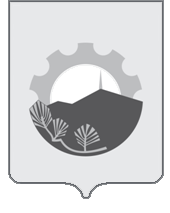 АДМИНИСТРАЦИЯ АРСЕНЬЕВСКОГО ГОРОДСКОГО ОКРУГА П О С Т А Н О В Л Е Н И ЕО внесении изменений в постановление администрацииАрсеньевского городского округа от 24 декабря 2014 года № 1188-па «Об утверждении муниципальной программы«Развитие образования Арсеньевского городского округа» на 2015-2020 годыНа основании Федерального закона от 06 октября 2003 года 
№ 131-ФЗ «Об общих принципах организации местного самоуправления в Российской Федерации», постановления администрации Арсеньевского городского округа от 24 июля 2013 года № 607-па «Об утверждении Порядка разработки, формирования и реализации муниципальных программ и Порядка проведения оценки эффективности реализации муниципальных программ в Арсеньевском городском округе», руководствуясь Уставом Арсеньевского городского округа, администрация городского округаПОСТАНОВЛЯЕТ:Внести в постановление администрации Арсеньевского городского округа от 24 декабря 2014 года № 1188-па «Об утверждении муниципальной программы «Развитие системы образования Арсеньевского городского округа» на 2015-2012 годы» (в редакции постановлений администрации Арсеньевского городского округа от 20 февраля 2016 года № 123-па, от 21 июня 2016 года        № 598-па, от 12 января 2017 года  № 16-па, 31 мая 2017 года № 326-па) (далее – постановление, Программа - соответственно) следующие изменения:Изложить паспорт Программы в редакции Приложения № 1 к настоящему постановлению.Дополнить отдельные мероприятия раздела 1 Программы пунктом 7. следующего содержания:	«7. Создание в дошкольных образовательных организациях, организациях дополнительного образования (в том числе организациях, осуществляющих образовательную деятельность по адаптивным образовательным программам) условий для получения детьми-инвалидами качественного образования»;1.3. Заменить в разделе 7 Программы:1.3.1. Слова  «4 023 347,647  тыс. рублей»  словами «4 035 794,543  тыс. рублей»;1.3.2. Слова «2017 год - 675 953,275 тыс. рублей» словами «2017 год - 688 595,171 тыс. рублей»;1.3.3.  Слова «2 061 453,557 тыс. рублей» словами «2 068 002,357 тыс. рублей»;1.3.4.  Слова «2017 год - 345 268,5 тыс. рублей» словами «2017 год - 351 817,300 тыс. рублей»;1.3.5. Слова «1 509 188,59  тыс. рублей» словами «1 515 086,686  тыс. рублей»;1.3.6. Слова «2017 год - 255 285,075 тыс. рублей» словами «2017 год - 261 378,171 тыс. рублей»;1.3.7. Слова «2020 год  - 249 480,1 тыс. рублей» словами «2020 год - 255 950,400 тыс. рублей».1.4. В Приложении № 1 к Программе:1.4.1.  Дополнить раздел «Подпрограмма «Развитие системы дошкольного образования Арсеньевского городского округа»» пунктом  3 следующего содержания:	1.4.2. Считать пункты 3,4,5,6,7,8,9,10 соответственно пунктами 4,5,6,7,8,9,10,11;1.4.3. Дополнить раздел «Подпрограмма «Развитие системы дошкольного образования Арсеньевского городского округа»» пунктом  11 следующего содержания:	1.4.4. Считать пункт 11 пунктом 12;	1.4.5. Дополнить раздел «Подпрограмма «Развитие системы общего образования Арсеньевского городского округа»» пунктом  19 следующего содержания:	1.4.7.     Считать пункт 19  пунктом 20.	1.4.8. Дополнить раздел «Подпрограмма «Развитие системы дополнительного образования, отдыха, оздоровления и занятости детей и подростков Арсеньевского городского округа» пунктом  5 следующего содержания:1.4.9. Считать пункты 5,6,7,8,9,10 соответственно пунктами 6,7,8,9,10,11.	1.5. Изложить Приложение № 2 к Программе в редакции Приложения № 2 к настоящему постановлению.	1.6. Изложить Приложение № 3 к Программе в редакции Приложения № 3 к настоящему постановлению.1.6. Изложить паспорт Подпрограммы «Развитие системы дошкольного образования Арсеньевского городского округа» (далее - Подпрограмма) в редакции Приложения № 4 к настоящему постановлению.1.7. В разделе 7 Подпрограммы:1.7.1. Заменить  слова «1 868 431,378  тыс. рублей» словами «1 867 517,259 тыс. рублей»;1.7.2. Заменить слова «2016 г. - 297 139,778 тыс. рублей» словами   «2016 г. - 294 621,388 тыс. рублей»;1.7.3. Заменить слова «2017 г. - 318 451,000  тыс. рублей» словами   «2017 г. – 320 055,271 тыс. рублей»;1.7.4 Исключить раздел «Прогнозный объем финансирования за счет прогнозируемых средств федерального бюджета».1.7.5. Заменить слова «865 028,59 тыс. рублей» словами   «864 904,000  тыс. рублей»;1.7.6. Заменить слова «2016 г. - 142 016,59 тыс. рублей» словами   «2016 г. - 141 892,000 тыс. рублей»;1.7.7. Заменить слова «604 906,288 тыс. рублей» словами   «606 479,359 тыс. рублей»;1.7.8. Заменить слова «2016 г. - 92 182,588 тыс. рублей» словами   « 2016 г.- 92 151,388 тыс. рублей»;1.7.9. Заменить слова «2017 г. - 108 475,4 тыс. рублей» словами   «2017 г.- 110 079,671 тыс. рублей»;	1.8. Изложить паспорт Подпрограммы «Развитие системы общего образования Арсеньевского городского округа» (далее - Подпрограмма) в редакции Приложения № 5 к настоящему постановлению.1.9. Заменить в разделе 7 Подпрограммы:1.9.1. Слова «1 634 682,687 тыс. рублей» словами «1 641 679,487 тыс. рублей»;1.9.2. Слова «2017 г. - 271 810,1 тыс. рублей» словами «2017 г. – 279 806,900 тыс. рублей»;1.9.3.  Слова «1 156 387,81 тыс. рублей» словами   «1 162 136,610 тыс. рублей»;1.9.4. Слова «2017 г. - 193 548,0 тыс. рублей» словами   «2017 г. – 200 096,800 тыс. рублей»;1.9.5. Слова «438 371,077 тыс. рублей» словами   «439 619,077 тыс. рублей»;1.9.6. Слова «2017 г. - 71  904,1 тыс. рублей» словами   «2017 г. –73 352,100 тыс. рублей»;1.10. Изложить паспорт Подпрограммы «Развитие системы дополнительного образования, отдыха, оздоровления и занятости детей и подростков Арсеньевского городского округа» (далее - Подпрограмма) в редакции Приложения № 6 к настоящему постановлению.1.11. Заменить в разделе 7 Подпрограммы:1.11.1. Слова «324 224,375 тыс. рублей» словами «326 051,775 тыс. рублей»;1.11.2. Слова «2017 г. - 57 151,075 тыс. рублей» словами  «2017 г. – 58 978,475 тыс. рублей»;1.11.3. Слова «271  146,675 тыс. рублей» словами   «272 974,075 тыс. рублей»;1.11.4. Слова «2017 г. - 46 364,475 тыс. рублей» словами   «2017 г. – 48 191,875 тыс. рублей».2. Организационному управлению администрации городского округа (Абрамова) направить настоящее постановление для официального опубликования в средствах массовой информации и размещения на официальном сайте администрации Арсеньевского  городского округа.3. Настоящее постановление вступает в силу после его официального опубликования.И.о. Главы городского округа 					                В.С.Пивень                                                                                 Приложение № 1к постановлению администрацииАрсеньевского городского округаОт 24 ноября 2017 г. № 730-паМуниципальная программа«Развитие образованияАрсеньевского городского округа» на 2015-2020 годыПАСПОРТмуниципальной программы«Развитие образования Арсеньевского городского округа» на 2015-2020 годы                            _________________________                                                                                                                                                                                Приложение № 2                                                                          к постановлению администрации                                                                         Арсеньевского городского округа                                                                         От 24 ноября 2017 г. № 730 -па                                                                                «Приложение № 2                                                                к Программе «Развитие образования                                                                    Арсеньевского городского округа»                                                                        на 2015-2020 годыПереченьи краткое описание мероприятий, реализуемых в составе Программы  «Развитие образованияАрсеньевского городского округа» на 2015-2017 годы____________                                                                                                                                                                        Приложение № 3                                                                  к постановлению администрации                                                                Арсеньевского городского округа                                                                от 24 ноября 2017 г. № 730 -па                                                                      «Приложение № 3                                                                к Программе «Развитие образования                                                                    Арсеньевского городского округа»                                                                        на 2015-2020 годыИнформацияо ресурсном обеспечении Программы «Развитие образованияАрсеньевского городского округа» на 2015-2020 годыза счет средств бюджета городского округа и прогнознаяоценка привлекаемых на реализацию её целей средствфедерального бюджета, краевого бюджета, бюджетовгосударственных внебюджетных фондов, иных внебюджетных источников_____________                                                                                                       Приложение № 4к постановлению администрацииАрсеньевского городского округаОт 24 ноября 2017 г. № 730-па«Приложение № 4к Программе «Развитие образования Арсеньевского городского округа» на 2015-2020 годыПодпрограмма«Развитие системы дошкольного образования в Арсеньевском городском округе» ПАСПОРТ
Подпрограммы«Развитие системы дошкольного образования в Арсеньевском городском округе» ___________                                                                                                              Приложение № 5к постановлению администрацииАрсеньевского городского округаОт 24 ноября 2017 г. № 730-па«Приложение № 5к Программе «Развитие образования  Арсеньевского городского округа» на 2015-2020 годыПодпрограмма«Развитие системы общего образованияАрсеньевского городского округа» ПАСПОРТподпрограммы«Развитие системы общего образованияАрсеньевского городского округа» _____________                                                                                           Приложение №6к постановлению администрацииАрсеньевского городского округаОт 24 ноября 2017 г. № 730-паПриложение № 6к Программе «Развитие образования Арсеньевского городского округа» на 2015-2020 годыПодпрограмма«Развитие системы дополнительного образования, отдыха, оздоровления и занятости детей и подростков Арсеньевского городского округа»ПАСПОРТПодпрограммы«Развитие системы дополнительного образования, отдыха, оздоровления и занятости детей и подростков Арсеньевского городского округа»_____________                                                                                           24 ноября 2017 г.г.Арсеньев №730-па3.Доля детей-инвалидов в возрасте от 1,5 до 7лет, охваченных дошкольным образованием, от общей численности детей-инвалидов данного возраста%61,561,5808080808011.Доля обновленных/новых теневых навесов на территории игровых площадок дошкольных учреждений %113,513,516,241,958,879,710019.Доля пластиковых оконных блоков в общей численности оконных блоков общеобразовательных учреждений.%101528,847,265,072,485,05.Доля детей-инвалидов в возрасте от 5 до 18 лет, получающих дополнительное образование, от общей численности детей-инвалидов данного возраста%не менее 35не менее 35не менее 35не менее 35Наименование ПрограммыМуниципальная программа «Развитие образования Арсеньевского городского округа» на 2015-2020 годы (далее - Программа)Ответственный исполнитель Программы                 Управление образования администрации Арсеньевского городского округа (далее – городской округ)Соисполнители ПрограммыФинансовое управление администрации Арсеньевского городского округа, муниципальные образовательные бюджетные учреждения (далее – МОБУ), муниципальное казенное учреждение «Централизованная бухгалтерия учреждений образования» (далее – МКУ ЦБ УО)Структура программы:                                
- Подпрограммы                                                        
«Развитие системы дошкольного образования Арсеньевского городского округа»;«Развитие системы общего образования Арсеньевского городского округа»; «Развитие системы дополнительного образования, отдыха, оздоровления и занятости детей и подростков Арсеньевского городского округа».Отдельные мероприятия:1.Финансовое обеспечение деятельности отраслевого функционального органа администрации городского округа;2.Финансовое обеспечение деятельности казенных учреждений;3.Информационно-методическое и аналитическое обеспечение деятельности, организация предпрофильного и профильного обучения в образовательных учреждениях городского округа;4.   Обеспечение деятельности  МОБУ «УМЦ» за исключением субсидий на финансовое обеспечение муниципального задания на оказание муниципальных услуг;5. Программно-техническое обслуживание доступа к сети Интернет муниципальных общеобразовательных учреждений, включая оплату трафика;6.  Премирование победителей городского профессионального конкурса педагогического мастерства «Педагог года»Цели Программы                                      Обеспечение высокого качества обучения, воспитания  и развития в условиях безопасной, доступной образовательной среды; Введение федеральных государственных образовательных стандартов всех уровнейЗадачи Программы                                    1. Создание дополнительных мест за счет реконструкции помещений в существующих зданиях муниципальных дошкольных образовательных бюджетных учреждениях;2. Обновление материально-технической базы образовательных учреждений;3. Обеспечение функционирования муниципа-льной системы оценки качества образования;4. Создание условий для  развития у обучающихся творческих способностей и интереса к научно-исследовательской деятельности;5. Создание мотивационной среды для профессионального роста педагогических работников;6. Комплексное решение проблем патриотического воспитания,  профилактики правонарушений, экстремизма и ксенофобии среди несовершеннолетних;7. Организация отдыха, оздоровления и занятости детей и подростков городского округа.Целевые индикаторы и показатели Программы           - доля образовательных учреждений, имеющих акты приемки учреждений без замечаний надзорных органов, в общем количестве образовательных учреждений, %;- доля детей в возрасте 1 - 6 лет, получающих услуги дошкольного образования от общего количества детей в городском округе, %;- доля общеобразовательных учреждений, соответствующих требованиям Национальной образовательной инициативы «Наша новая школа», в общем количестве общеобразовательных учреждений, %;- место системы образования городского округа в рейтинге муниципальных образований Приморского края по результатам государственной (итоговой) аттестации, место;- доля учащихся, не получивших аттестат об общем образовании, в общем количестве выпускников общеобразовательных учреждений, %;- доля учащихся, участвующих в конкурсах, олимпиадах различного уровня, в общем количестве учащихся общеобразовательных учреждений, %;- доля педагогических работников системы образования, прошедших подготовку по федеральным  государственным образовательным стандартам, в общем количестве педагогических работников общеобразовательных учреждений, %;- доля детей, состоящих на профилактическом учете, в общем количестве обучающихся общеобразовательных учреждений, %;- доля детей и подростков, охваченных всеми формами отдыха, оздоровления и занятости, в общей численности детей в возрасте от 7 до 17 лет, %;- доля общеобразовательных учреждений, имеющих доступ к сети Интернет, в общем числе общеобразовательных учреждений, %Этапы и сроки реализации Программы                  Программа реализуется в течение шести лет с 2015 по 2020 годы  в один этап.Объем средств бюджета городского округа на  финансирование  Программы и прогнозная оценка привлекаемых на реализацию  ее  целей средств федерального бюджета, краевого бюджета, бюджетов государственных  внебюджетных фондов,  иных  внебюджетных   источниковОбщий объем финансирования Программы составляет 4 035 794,543 тыс. рублей, в том числе по годам: 2015 год – 609 444,757 тыс. рублей;2016 год – 643 005,415 тыс. рублей; 2017 год – 688 595,171 тыс. рублей;2018 год – 701 152,800 тыс. рублей;2019 год – 709 816,000 тыс. рублей;2020 год – 683 780,400 тыс. рублей.Прогнозный объем финансирования за счет прогнозируемых средств федерального бюджета 4 234,7 тыс. рублей, в том числе по годам:2015 год – 0 тыс. рублей;2016 год – 2 362,6 тыс. рублей; 2017 год – 1 872,1 тыс. рублей;2018 год – 0 тыс. рублей;2019 год – 0 тыс. рублей;2020 год – 0 тыс. рублей.Общий объем финансирования за счет прогнозируемых средств бюджета Приморского края – 2 068 002,357 тыс. рублей, в том числе по годам:2015 год – 346 710,657 тыс. рублей;2016 год – 341 722,400 тыс. рублей;2017 год – 351 817,300 тыс. рублей;2018 год – 344 885,000 тыс. рублей;2019 год – 344 885,000 тыс. рублей;2020 год – 337 982,000 тыс. рублей;Общий объем финансирования за счет средств бюджета городского округа – 
1 515 086,686  тыс. рублей, в том числе по годам:2015 год – 209 571,400 тыс. рублей;2016 год – 229 949,915 тыс. рублей;2017 год – 261 378,171 тыс. рублей;2018 год – 277 413,800 тыс. рублей;2019 год – 280 823,000 тыс. рублей;2020 год – 255 950,400 тыс. рублей;Общий объем финансирования за счет внебюджетных средств – 448 470,8 тыс. рублей, в том числе по годам:2015 год – 53 162,700 тыс. рублей;2016 год – 68  970,500 тыс. рублей;2017 год – 73 527,600 тыс. рублей;2018 год – 78 854,000 тыс. рублей; 2019 год – 84 108,000 тыс. рублей;2020 год – 89 848,0 тыс. рублей.Ожидаемые результаты реализации Программы- 100% учреждений имеют акт приемки учреждений без замечаний надзорных органов;- 90%  детей в возрасте 1 - 6 лет, получают услуги дошкольного образования от общего количества детей в городском округе;- 100% общеобразовательных учреждений, соответствуют требованиям Национальной образовательной инициативы «Наша новая школа»; - система образования городского округа в рейтинге муниципальных образований Приморского края по результатам государственной (итоговой) аттестации ежегодно занимает место  не ниже пятого;- доля учащихся, не получивших аттестат о среднем общем образовании, в общем числе выпускников общеобразовательных учреждений составит не более 3% в год; - средний балл ЕГЭ:по русскому языку не ниже 59;по    математике не ниже 42;- доля учащихся, участвующих в конкурсах, олимпиадах различного уровня, в общей численности учащихся общеобразова-тельных учреждений  увеличится с 85 до 87,4%;-  доля педагогических работников системы образования, прошедших подготовку по федеральным государственным образо-вательным стандартам,  в общем количестве педагогических работников увеличится с 70 до 100%;- доля детей, состоящих на профилакти-ческом учете, от общего количества обучающихся в общеобразовательных учреждениях снизится с 0,4 до 0,25%;- доля детей и подростков, охваченных всеми формами отдыха, оздоровления и занятости, от общего числа детей в возрасте от 7 до 17 лет увеличится с 102,0 до 102,6%;- 100% общеобразовательных учреждений, в общем количестве общеобразовательных учреждений имеют доступ к сети Интернет;№п/пНаименование  программы,    подпрограммы,  отдельного мероприятияНаименование  программы,    подпрограммы,  отдельного мероприятияИсточник финансированияОбъем средств, тыс. рублей, источник финансированияВ том числе по годам реализации:В том числе по годам реализации:В том числе по годам реализации:В том числе по годам реализации:В том числе по годам реализации:В том числе по годам реализации:Срок реализацииСрок реализацииСрок реализацииОтветственный, исполнитель, соисполнители№п/пНаименование  программы,    подпрограммы,  отдельного мероприятияНаименование  программы,    подпрограммы,  отдельного мероприятияИсточник финансированияОбъем средств, тыс. рублей, источник финансирования2015 год2016 год2017 год2018 год2019 год2020 годСрок реализацииСрок реализацииСрок реализацииОтветственный, исполнитель, соисполнители122345678910111111121Подпрограмма  «Развитие системы дошкольного образования Арсеньевского городского округа» Подпрограмма  «Развитие системы дошкольного образования Арсеньевского городского округа» Подпрограмма  «Развитие системы дошкольного образования Арсеньевского городского округа» Подпрограмма  «Развитие системы дошкольного образования Арсеньевского городского округа» Подпрограмма  «Развитие системы дошкольного образования Арсеньевского городского округа» Подпрограмма  «Развитие системы дошкольного образования Арсеньевского городского округа» Подпрограмма  «Развитие системы дошкольного образования Арсеньевского городского округа» Подпрограмма  «Развитие системы дошкольного образования Арсеньевского городского округа» Подпрограмма  «Развитие системы дошкольного образования Арсеньевского городского округа» Подпрограмма  «Развитие системы дошкольного образования Арсеньевского городского округа» Подпрограмма  «Развитие системы дошкольного образования Арсеньевского городского округа» Подпрограмма  «Развитие системы дошкольного образования Арсеньевского городского округа» Подпрограмма  «Развитие системы дошкольного образования Арсеньевского городского округа» Подпрограмма  «Развитие системы дошкольного образования Арсеньевского городского округа» Реализация основных общеобразовательных программ дошкольного образованияРеализация основных общеобразовательных программ дошкольного образованияРеализация основных общеобразовательных программ дошкольного образованияРеализация основных общеобразовательных программ дошкольного образованияРеализация основных общеобразовательных программ дошкольного образованияРеализация основных общеобразовательных программ дошкольного образованияРеализация основных общеобразовательных программ дошкольного образованияРеализация основных общеобразовательных программ дошкольного образованияРеализация основных общеобразовательных программ дошкольного образованияРеализация основных общеобразовательных программ дошкольного образованияРеализация основных общеобразовательных программ дошкольного образованияРеализация основных общеобразовательных программ дошкольного образованияРеализация основных общеобразовательных программ дошкольного образованияРеализация основных общеобразовательных программ дошкольного образованияРеализация основных общеобразовательных программ дошкольного образования1.1Расходы на обеспечение деятельности (оказание услуг, выполнение работ) муниципальных учрежденийРасходы на обеспечение деятельности (оказание услуг, выполнение работ) муниципальных учрежденийРасходы на обеспечение деятельности (оказание услуг, выполнение работ) муниципальных учрежденийРасходы на обеспечение деятельности (оказание услуг, выполнение работ) муниципальных учрежденийРасходы на обеспечение деятельности (оказание услуг, выполнение работ) муниципальных учрежденийРасходы на обеспечение деятельности (оказание услуг, выполнение работ) муниципальных учрежденийРасходы на обеспечение деятельности (оказание услуг, выполнение работ) муниципальных учрежденийРасходы на обеспечение деятельности (оказание услуг, выполнение работ) муниципальных учрежденийРасходы на обеспечение деятельности (оказание услуг, выполнение работ) муниципальных учрежденийРасходы на обеспечение деятельности (оказание услуг, выполнение работ) муниципальных учрежденийРасходы на обеспечение деятельности (оказание услуг, выполнение работ) муниципальных учрежденийРасходы на обеспечение деятельности (оказание услуг, выполнение работ) муниципальных учрежденийРасходы на обеспечение деятельности (оказание услуг, выполнение работ) муниципальных учрежденийРасходы на обеспечение деятельности (оказание услуг, выполнение работ) муниципальных учреждений1.1.1Предоставление услуг дошкольного образования в образовательных организациях городского округаПредоставление услуг дошкольного образования в образовательных организациях городского округаВсего, в том числе:448 206,888221 495,600226 711,2880,0000,0000,0000,0000,000ежегодноУО АГО, МДОБУ АГОУО АГО, МДОБУ АГО1.1.1Предоставление услуг дошкольного образования в образовательных организациях городского округаПредоставление услуг дошкольного образования в образовательных организациях городского округабюджет Приморского края286 440,000144 548,000141 892,0000,0000,0000,0000,0000,000ежегодноУО АГО, МДОБУ АГОУО АГО, МДОБУ АГО1.1.1Предоставление услуг дошкольного образования в образовательных организациях городского округаПредоставление услуг дошкольного образования в образовательных организациях городского округабюджет городского округа161 766,88876 947,60084 819,2880,0000,0000,0000,0000,000ежегодноУО АГО, МДОБУ АГОУО АГО, МДОБУ АГО1.1.2Предоставление услуг дошкольного образования в образовательных организациях городского округа детям в возрасте от 1 до 3 летПредоставление услуг дошкольного образования в образовательных организациях городского округа детям в возрасте от 1 до 3 летВсего, в том числе:188 347,3180,0000,00046 013,81847 243,90047 544,80047 544,80047 544,800ежегодноУО АГО, МДОБУ АГОУО АГО, МДОБУ АГО1.1.2Предоставление услуг дошкольного образования в образовательных организациях городского округа детям в возрасте от 1 до 3 летПредоставление услуг дошкольного образования в образовательных организациях городского округа детям в возрасте от 1 до 3 летбюджет Приморского края111 198,8000,0000,00027 799,70027 799,70027 799,70027 799,70027 799,700ежегодноУО АГО, МДОБУ АГОУО АГО, МДОБУ АГО1.1.2Предоставление услуг дошкольного образования в образовательных организациях городского округа детям в возрасте от 1 до 3 летПредоставление услуг дошкольного образования в образовательных организациях городского округа детям в возрасте от 1 до 3 летбюджет городского округа77 148,5180,0000,00018 214,11819 444,20019 745,10019 745,10019 745,100ежегодноУО АГО, МДОБУ АГОУО АГО, МДОБУ АГО1.1.3Предоставление услуг дошкольного образования в образовательных организациях городского округа детям в возрасте от 3 до 8 летПредоставление услуг дошкольного образования в образовательных организациях городского округа детям в возрасте от 3 до 8 летВсего, в том числе:790 365,4820,0000,000193 936,882197 959,600199 234,500199 234,500199 234,500ежегодно1.1.3Предоставление услуг дошкольного образования в образовательных организациях городского округа детям в возрасте от 3 до 8 летПредоставление услуг дошкольного образования в образовательных организациях городского округа детям в возрасте от 3 до 8 летбюджет Приморского края467 265,2000,0000,000116 816,300116 816,300116 816,300116 816,300116 816,300ежегодно1.1.3Предоставление услуг дошкольного образования в образовательных организациях городского округа детям в возрасте от 3 до 8 летПредоставление услуг дошкольного образования в образовательных организациях городского округа детям в возрасте от 3 до 8 летбюджет городского округа323 100,2820,0000,00077 120,58281 143,30082 418,20082 418,20082 418,200ежегодно1.2Обеспечение деятельности дошкольных образовательных организаций за исключением субсидий на финансовое обеспечение муниципального задания на оказание муниципальных услугОбеспечение деятельности дошкольных образовательных организаций за исключением субсидий на финансовое обеспечение муниципального задания на оказание муниципальных услугОбеспечение деятельности дошкольных образовательных организаций за исключением субсидий на финансовое обеспечение муниципального задания на оказание муниципальных услугОбеспечение деятельности дошкольных образовательных организаций за исключением субсидий на финансовое обеспечение муниципального задания на оказание муниципальных услугОбеспечение деятельности дошкольных образовательных организаций за исключением субсидий на финансовое обеспечение муниципального задания на оказание муниципальных услугОбеспечение деятельности дошкольных образовательных организаций за исключением субсидий на финансовое обеспечение муниципального задания на оказание муниципальных услугОбеспечение деятельности дошкольных образовательных организаций за исключением субсидий на финансовое обеспечение муниципального задания на оказание муниципальных услугОбеспечение деятельности дошкольных образовательных организаций за исключением субсидий на финансовое обеспечение муниципального задания на оказание муниципальных услугОбеспечение деятельности дошкольных образовательных организаций за исключением субсидий на финансовое обеспечение муниципального задания на оказание муниципальных услугОбеспечение деятельности дошкольных образовательных организаций за исключением субсидий на финансовое обеспечение муниципального задания на оказание муниципальных услугОбеспечение деятельности дошкольных образовательных организаций за исключением субсидий на финансовое обеспечение муниципального задания на оказание муниципальных услугОбеспечение деятельности дошкольных образовательных организаций за исключением субсидий на финансовое обеспечение муниципального задания на оказание муниципальных услугОбеспечение деятельности дошкольных образовательных организаций за исключением субсидий на финансовое обеспечение муниципального задания на оказание муниципальных услугОбеспечение деятельности дошкольных образовательных организаций за исключением субсидий на финансовое обеспечение муниципального задания на оказание муниципальных услуг1.2.1Мероприятия по охране труда  работников образовательных учрежденийМероприятия по охране труда  работников образовательных учрежденийМероприятия по охране труда  работников образовательных учрежденийМероприятия по охране труда  работников образовательных учрежденийМероприятия по охране труда  работников образовательных учрежденийМероприятия по охране труда  работников образовательных учрежденийМероприятия по охране труда  работников образовательных учрежденийМероприятия по охране труда  работников образовательных учрежденийМероприятия по охране труда  работников образовательных учрежденийМероприятия по охране труда  работников образовательных учрежденийМероприятия по охране труда  работников образовательных учрежденийМероприятия по охране труда  работников образовательных учрежденийМероприятия по охране труда  работников образовательных учрежденийМероприятия по охране труда  работников образовательных учреждений1.2.1.1Обеспечение охраны труда в дошкольных образовательных учрежденияхОбеспечение охраны труда в дошкольных образовательных учрежденияхВсего, в том числе:4 000,10128,00167,00510,101 065,001 065,001 065,001 065,00ежегодноУО АГО, МДОБУ АГОУО АГО, МДОБУ АГО1.2.1.1Обеспечение охраны труда в дошкольных образовательных учрежденияхОбеспечение охраны труда в дошкольных образовательных учрежденияхбюджет Приморского края0,000,000,000,000,000,000,000,00ежегодноУО АГО, МДОБУ АГОУО АГО, МДОБУ АГО1.2.1.1Обеспечение охраны труда в дошкольных образовательных учрежденияхОбеспечение охраны труда в дошкольных образовательных учрежденияхбюджет городского округа4 000,10128,00167,00510,101 065,001 065,001 065,001 065,00ежегодноУО АГО, МДОБУ АГОУО АГО, МДОБУ АГО1.2.2Присмотр и уход за детьми, осваивающими образовательные программы дошкольного образования, в организациях осуществляющих образовательную деятельностьПрисмотр и уход за детьми, осваивающими образовательные программы дошкольного образования, в организациях осуществляющих образовательную деятельностьВсего, в том числе:372 794,4040 746,4057 288,0061 660,0066 300,0070 900,0075 900,0075 900,00ежегодноУО АГО, МДОБУ АГОУО АГО, МДОБУ АГО1.2.2Присмотр и уход за детьми, осваивающими образовательные программы дошкольного образования, в организациях осуществляющих образовательную деятельностьПрисмотр и уход за детьми, осваивающими образовательные программы дошкольного образования, в организациях осуществляющих образовательную деятельностьбюджет Приморского края0,000,000,000,000,000,000,000,00ежегодноУО АГО, МДОБУ АГОУО АГО, МДОБУ АГО1.2.2Присмотр и уход за детьми, осваивающими образовательные программы дошкольного образования, в организациях осуществляющих образовательную деятельностьПрисмотр и уход за детьми, осваивающими образовательные программы дошкольного образования, в организациях осуществляющих образовательную деятельностьбюджет городского округа0,000,000,000,000,000,000,000,00ежегодноУО АГО, МДОБУ АГОУО АГО, МДОБУ АГО1.2.2Присмотр и уход за детьми, осваивающими образовательные программы дошкольного образования, в организациях осуществляющих образовательную деятельностьПрисмотр и уход за детьми, осваивающими образовательные программы дошкольного образования, в организациях осуществляющих образовательную деятельностьвнебюджетные средства372 794,4040 746,4057 288,0061 660,0066 300,0070 900,0075 900,0075 900,00ежегодноУО АГО, МДОБУ АГОУО АГО, МДОБУ АГО1.2.3Оказание дополнительных услуг сверх муниципального заданияОказание дополнительных услуг сверх муниципального заданияВсего, в том числе:23 339,503 563,903 290,003 699,603 978,004 254,004 554,004 554,00ежегодноУО АГО, МДОБУ АГОУО АГО, МДОБУ АГО1.2.3Оказание дополнительных услуг сверх муниципального заданияОказание дополнительных услуг сверх муниципального заданиябюджет Приморского края0,000,000,000,000,000,000,000,00ежегодноУО АГО, МДОБУ АГОУО АГО, МДОБУ АГО1.2.3Оказание дополнительных услуг сверх муниципального заданияОказание дополнительных услуг сверх муниципального заданиябюджет городского округа0,000,000,000,000,000,000,000,00ежегодноУО АГО, МДОБУ АГОУО АГО, МДОБУ АГО1.2.3Оказание дополнительных услуг сверх муниципального заданияОказание дополнительных услуг сверх муниципального заданиявнебюджетные средства23 339,503 563,903 290,003 699,603 978,004 254,004 554,004 554,00ежегодноУО АГО, МДОБУ АГОУО АГО, МДОБУ АГО1.2.2Укрепление материально-технической базы образовательных учрежденийУкрепление материально-технической базы образовательных учрежденийУкрепление материально-технической базы образовательных учрежденийУкрепление материально-технической базы образовательных учрежденийУкрепление материально-технической базы образовательных учрежденийУкрепление материально-технической базы образовательных учрежденийУкрепление материально-технической базы образовательных учрежденийУкрепление материально-технической базы образовательных учрежденийУкрепление материально-технической базы образовательных учрежденийУкрепление материально-технической базы образовательных учрежденийУкрепление материально-технической базы образовательных учрежденийУкрепление материально-технической базы образовательных учрежденийУкрепление материально-технической базы образовательных учрежденийУкрепление материально-технической базы образовательных учреждений1.2.2.1Проведение текущего ремонта, зданий и систем жизнеобеспечения муниципальных дошкольных образовательных бюджетных учрежденийПроведение текущего ремонта, зданий и систем жизнеобеспечения муниципальных дошкольных образовательных бюджетных учрежденийВсего, в том числе:23 731,05940,102 351,956 739,004 540,004 540,004 540,004 540,00ежегодноУО АГО, МДОБУ АГОУО АГО, МДОБУ АГО1.2.2.1Проведение текущего ремонта, зданий и систем жизнеобеспечения муниципальных дошкольных образовательных бюджетных учрежденийПроведение текущего ремонта, зданий и систем жизнеобеспечения муниципальных дошкольных образовательных бюджетных учрежденийбюджет Приморского края0,000,000,000,000,000,000,000,00ежегодноУО АГО, МДОБУ АГОУО АГО, МДОБУ АГО1.2.2.1Проведение текущего ремонта, зданий и систем жизнеобеспечения муниципальных дошкольных образовательных бюджетных учрежденийПроведение текущего ремонта, зданий и систем жизнеобеспечения муниципальных дошкольных образовательных бюджетных учрежденийбюджет городского округа23 731,05940,102 351,956 739,004 540,004 540,004 540,004 540,00ежегодноУО АГО, МДОБУ АГОУО АГО, МДОБУ АГО1.2.3.Подготовка квалифицированных кадров для образовательных учрежденийПодготовка квалифицированных кадров для образовательных учрежденийПодготовка квалифицированных кадров для образовательных учрежденийПодготовка квалифицированных кадров для образовательных учрежденийПодготовка квалифицированных кадров для образовательных учрежденийПодготовка квалифицированных кадров для образовательных учрежденийПодготовка квалифицированных кадров для образовательных учрежденийПодготовка квалифицированных кадров для образовательных учрежденийПодготовка квалифицированных кадров для образовательных учрежденийПодготовка квалифицированных кадров для образовательных учрежденийПодготовка квалифицированных кадров для образовательных учрежденийПодготовка квалифицированных кадров для образовательных учрежденийПодготовка квалифицированных кадров для образовательных учрежденийПодготовка квалифицированных кадров для образовательных учреждений1.2.3.1Материальная поддержка молодых специалистов через выплату единовременной денежной выплаты (подъемных)Материальная поддержка молодых специалистов через выплату единовременной денежной выплаты (подъемных)Всего, в том числе:370,000,0020,0050,00100,00100,00100,00100,00Ежегодно в 2016-2020 годахУО АГОУО АГО1.2.3.1Материальная поддержка молодых специалистов через выплату единовременной денежной выплаты (подъемных)Материальная поддержка молодых специалистов через выплату единовременной денежной выплаты (подъемных)бюджет Приморского края0,000,000,000,000,000,000,000,00Ежегодно в 2016-2020 годахУО АГОУО АГО1.2.3.1Материальная поддержка молодых специалистов через выплату единовременной денежной выплаты (подъемных)Материальная поддержка молодых специалистов через выплату единовременной денежной выплаты (подъемных)бюджет городского округа370,000,0020,0050,00100,00100,00100,00100,00Ежегодно в 2016-2020 годахУО АГОУО АГО1.2.4Мероприятия по профилактике экстремизма и терроризмаМероприятия по профилактике экстремизма и терроризмаМероприятия по профилактике экстремизма и терроризмаМероприятия по профилактике экстремизма и терроризмаМероприятия по профилактике экстремизма и терроризмаМероприятия по профилактике экстремизма и терроризмаМероприятия по профилактике экстремизма и терроризмаМероприятия по профилактике экстремизма и терроризмаМероприятия по профилактике экстремизма и терроризмаМероприятия по профилактике экстремизма и терроризмаМероприятия по профилактике экстремизма и терроризмаМероприятия по профилактике экстремизма и терроризмаМероприятия по профилактике экстремизма и терроризмаМероприятия по профилактике экстремизма и терроризма1.2.4.1Обеспечение антитеррористической безопасностиОбеспечение антитеррористической безопасностиВсего, в том числе:342,00100,00242,000,000,000,000,000,00ежегодноУО АГОУО АГО1.2.4.1Обеспечение антитеррористической безопасностиОбеспечение антитеррористической безопасностибюджет Приморского края0,000,000,000,000,000,000,000,00ежегодноУО АГОУО АГО1.2.4.1Обеспечение антитеррористической безопасностиОбеспечение антитеррористической безопасностибюджет городского округа342,00100,00242,000,000,000,000,000,00ежегодноУО АГОУО АГО1.2.5Реконструкция помещений здания МДОБУ д/с № 24Реконструкция помещений здания МДОБУ д/с № 24Реконструкция помещений здания МДОБУ д/с № 24Реконструкция помещений здания МДОБУ д/с № 24Реконструкция помещений здания МДОБУ д/с № 24Реконструкция помещений здания МДОБУ д/с № 24Реконструкция помещений здания МДОБУ д/с № 24Реконструкция помещений здания МДОБУ д/с № 24Реконструкция помещений здания МДОБУ д/с № 24Реконструкция помещений здания МДОБУ д/с № 24Реконструкция помещений здания МДОБУ д/с № 24Реконструкция помещений здания МДОБУ д/с № 24Реконструкция помещений здания МДОБУ д/с № 24Реконструкция помещений здания МДОБУ д/с № 241.2.5.1Реконструкция помещений здания МДОБУ д/с № 24Реконструкция помещений здания МДОБУ д/с № 24Всего, в том числе:275,10275,100,000,000,000,000,000,00до 31 декабря 2015 годаУО АГО, МДОБУ д/с № 24УО АГО, МДОБУ д/с № 241.2.5.1Реконструкция помещений здания МДОБУ д/с № 24Реконструкция помещений здания МДОБУ д/с № 24бюджет Приморского края0,000,000,000,000,000,000,000,00до 31 декабря 2015 годаУО АГО, МДОБУ д/с № 24УО АГО, МДОБУ д/с № 241.2.5.1Реконструкция помещений здания МДОБУ д/с № 24Реконструкция помещений здания МДОБУ д/с № 24бюджет городского округа275,10275,100,000,000,000,000,000,00до 31 декабря 2015 годаУО АГО, МДОБУ д/с № 24УО АГО, МДОБУ д/с № 241.2.6Расходы по оплате договоров на выполнение работ, оказание услуг, связанных с капитальным ремонтом нефинансовых активов, полученных в аренду или безвозмездное пользование, закрепленных за муниципальными учреждениями на праве оперативного управленияРасходы по оплате договоров на выполнение работ, оказание услуг, связанных с капитальным ремонтом нефинансовых активов, полученных в аренду или безвозмездное пользование, закрепленных за муниципальными учреждениями на праве оперативного управленияРасходы по оплате договоров на выполнение работ, оказание услуг, связанных с капитальным ремонтом нефинансовых активов, полученных в аренду или безвозмездное пользование, закрепленных за муниципальными учреждениями на праве оперативного управленияРасходы по оплате договоров на выполнение работ, оказание услуг, связанных с капитальным ремонтом нефинансовых активов, полученных в аренду или безвозмездное пользование, закрепленных за муниципальными учреждениями на праве оперативного управленияРасходы по оплате договоров на выполнение работ, оказание услуг, связанных с капитальным ремонтом нефинансовых активов, полученных в аренду или безвозмездное пользование, закрепленных за муниципальными учреждениями на праве оперативного управленияРасходы по оплате договоров на выполнение работ, оказание услуг, связанных с капитальным ремонтом нефинансовых активов, полученных в аренду или безвозмездное пользование, закрепленных за муниципальными учреждениями на праве оперативного управленияРасходы по оплате договоров на выполнение работ, оказание услуг, связанных с капитальным ремонтом нефинансовых активов, полученных в аренду или безвозмездное пользование, закрепленных за муниципальными учреждениями на праве оперативного управленияРасходы по оплате договоров на выполнение работ, оказание услуг, связанных с капитальным ремонтом нефинансовых активов, полученных в аренду или безвозмездное пользование, закрепленных за муниципальными учреждениями на праве оперативного управленияРасходы по оплате договоров на выполнение работ, оказание услуг, связанных с капитальным ремонтом нефинансовых активов, полученных в аренду или безвозмездное пользование, закрепленных за муниципальными учреждениями на праве оперативного управленияРасходы по оплате договоров на выполнение работ, оказание услуг, связанных с капитальным ремонтом нефинансовых активов, полученных в аренду или безвозмездное пользование, закрепленных за муниципальными учреждениями на праве оперативного управленияРасходы по оплате договоров на выполнение работ, оказание услуг, связанных с капитальным ремонтом нефинансовых активов, полученных в аренду или безвозмездное пользование, закрепленных за муниципальными учреждениями на праве оперативного управленияРасходы по оплате договоров на выполнение работ, оказание услуг, связанных с капитальным ремонтом нефинансовых активов, полученных в аренду или безвозмездное пользование, закрепленных за муниципальными учреждениями на праве оперативного управленияРасходы по оплате договоров на выполнение работ, оказание услуг, связанных с капитальным ремонтом нефинансовых активов, полученных в аренду или безвозмездное пользование, закрепленных за муниципальными учреждениями на праве оперативного управленияРасходы по оплате договоров на выполнение работ, оказание услуг, связанных с капитальным ремонтом нефинансовых активов, полученных в аренду или безвозмездное пользование, закрепленных за муниципальными учреждениями на праве оперативного управления1.2.6.1Проведение капитального ремонта Проведение капитального ремонта Всего, в том числе:5 027,500,001 650,003 609,50,000,000,000,00до 31 декабря 2017 годаУО АГО, МДОБУ АГОУО АГО, МДОБУ АГО1.2.6.1Проведение капитального ремонта Проведение капитального ремонта бюджет Приморского края0,000,000,000,000,000,000,000,00до 31 декабря 2017 годаУО АГО, МДОБУ АГОУО АГО, МДОБУ АГО1.2.6.1Проведение капитального ремонта Проведение капитального ремонта бюджет городского округа5 027,500,001 650,003 609,500,000,000,000,00до 31 декабря 2017 годаУО АГО, МДОБУ АГОУО АГО, МДОБУ АГО1.2.7Расходы на приобретение муниципальными учреждениями недвижимого и особо ценного движимого имуществаРасходы на приобретение муниципальными учреждениями недвижимого и особо ценного движимого имуществаРасходы на приобретение муниципальными учреждениями недвижимого и особо ценного движимого имуществаРасходы на приобретение муниципальными учреждениями недвижимого и особо ценного движимого имуществаРасходы на приобретение муниципальными учреждениями недвижимого и особо ценного движимого имуществаРасходы на приобретение муниципальными учреждениями недвижимого и особо ценного движимого имуществаРасходы на приобретение муниципальными учреждениями недвижимого и особо ценного движимого имуществаРасходы на приобретение муниципальными учреждениями недвижимого и особо ценного движимого имуществаРасходы на приобретение муниципальными учреждениями недвижимого и особо ценного движимого имуществаРасходы на приобретение муниципальными учреждениями недвижимого и особо ценного движимого имуществаРасходы на приобретение муниципальными учреждениями недвижимого и особо ценного движимого имуществаРасходы на приобретение муниципальными учреждениями недвижимого и особо ценного движимого имуществаРасходы на приобретение муниципальными учреждениями недвижимого и особо ценного движимого имуществаРасходы на приобретение муниципальными учреждениями недвижимого и особо ценного движимого имущества1.2.7.1Приобретение мебели и технологического оборудованияПриобретение мебели и технологического оборудованияВсего, в том числе:4 938,65654,40667,051 251,601 207,101 158,500,000,00ежегодно УО АГО, МДОБУ АГОУО АГО, МДОБУ АГО1.2.7.1Приобретение мебели и технологического оборудованияПриобретение мебели и технологического оборудованиябюджет Приморского края0,000,000,000,000,000,000,000,00ежегодно УО АГО, МДОБУ АГОУО АГО, МДОБУ АГО1.2.7.1Приобретение мебели и технологического оборудованияПриобретение мебели и технологического оборудованиябюджет городского округа4 938,65654,40667,051 251,601 207,101 158,500,000,00ежегодно УО АГО, МДОБУ АГОУО АГО, МДОБУ АГО1.2.8Установка теневых навесов на территории детских игровых площадок муниципальных дошкольных образовательных бюджетных учрежденийУстановка теневых навесов на территории детских игровых площадок муниципальных дошкольных образовательных бюджетных учрежденийВсего, в том числе:2 000,000,000,002 000,000,000,000,000,0031 декабря 2017 годаУО АГО, МДОБУ АГОУО АГО, МДОБУ АГО1.2.8Установка теневых навесов на территории детских игровых площадок муниципальных дошкольных образовательных бюджетных учрежденийУстановка теневых навесов на территории детских игровых площадок муниципальных дошкольных образовательных бюджетных учрежденийбюджет Приморского края0,000,000,000,000,000,000,000,0031 декабря 2017 годаУО АГО, МДОБУ АГОУО АГО, МДОБУ АГО1.2.8Установка теневых навесов на территории детских игровых площадок муниципальных дошкольных образовательных бюджетных учрежденийУстановка теневых навесов на территории детских игровых площадок муниципальных дошкольных образовательных бюджетных учрежденийбюджет городского округа2 000,000,000,002 000,000,000,000,000,0031 декабря 2017 годаУО АГО, МДОБУ АГОУО АГО, МДОБУ АГО1.2.9Уплата пени, штрафов по решению судаУплата пени, штрафов по решению судаВсего, в том числе:3 627,271808,4002 234,100584,7710,0000,0000,0000,00031 декабря 2017 годаУО АГО, МДОБУ АГОУО АГО, МДОБУ АГО1.2.9Уплата пени, штрафов по решению судаУплата пени, штрафов по решению судабюджет Приморского края0,0000,0000,0000,0000,0000,0000,0000,00031 декабря 2017 годаУО АГО, МДОБУ АГОУО АГО, МДОБУ АГО1.2.9Уплата пени, штрафов по решению судаУплата пени, штрафов по решению судабюджет городского округа3 627,271808,4002 234,100584,7710,0000,0000,0000,00031 декабря 2017 годаУО АГО, МДОБУ АГОУО АГО, МДОБУ АГОИТОГО по Подпрограмме:ИТОГО по Подпрограмме:Всего, в том числе:1 867 517,259268 711,900294 621,388320 055,271322 393,600328 796,800332 938,300332 938,300ИТОГО по Подпрограмме:ИТОГО по Подпрограмме:бюджет Приморского края864 904,000144 548,000141 892,000144 616,000144 616,000144 616,000144 616,000144 616,000ИТОГО по Подпрограмме:ИТОГО по Подпрограмме:бюджет городского округа606 479,35979 853,60092 151,388110 079,671107 499,600109 026,800107 868,300107 868,300ИТОГО по Подпрограмме:ИТОГО по Подпрограмме:внебюджетные средства396 133,90044 310,30060 578,00065 359,60070 278,00075 154,00080 454,00080 454,0002Подпрограмма  «Развитие системы общего образования Арсеньевского городского округа» Подпрограмма  «Развитие системы общего образования Арсеньевского городского округа» Подпрограмма  «Развитие системы общего образования Арсеньевского городского округа» Подпрограмма  «Развитие системы общего образования Арсеньевского городского округа» Подпрограмма  «Развитие системы общего образования Арсеньевского городского округа» Подпрограмма  «Развитие системы общего образования Арсеньевского городского округа» Подпрограмма  «Развитие системы общего образования Арсеньевского городского округа» Подпрограмма  «Развитие системы общего образования Арсеньевского городского округа» Подпрограмма  «Развитие системы общего образования Арсеньевского городского округа» Подпрограмма  «Развитие системы общего образования Арсеньевского городского округа» Подпрограмма  «Развитие системы общего образования Арсеньевского городского округа» Подпрограмма  «Развитие системы общего образования Арсеньевского городского округа» Подпрограмма  «Развитие системы общего образования Арсеньевского городского округа» Подпрограмма  «Развитие системы общего образования Арсеньевского городского округа» 2.1Услуги по предоставлению общедоступного и бесплатного дошкольного, общего образования в общеобразовательных учреждениях городского округаУслуги по предоставлению общедоступного и бесплатного дошкольного, общего образования в общеобразовательных учреждениях городского округаВсего, в том числе:231 858,10231 858,100,000,000,000,000,000,0031 декабря 2015 годаУО АГО,МОБУ АГОУО АГО,МОБУ АГО2.1Услуги по предоставлению общедоступного и бесплатного дошкольного, общего образования в общеобразовательных учреждениях городского округаУслуги по предоставлению общедоступного и бесплатного дошкольного, общего образования в общеобразовательных учреждениях городского округабюджет Приморского края178 840,20178 840,200,000,000,000,000,000,0031 декабря 2015 годаУО АГО,МОБУ АГОУО АГО,МОБУ АГО2.1Услуги по предоставлению общедоступного и бесплатного дошкольного, общего образования в общеобразовательных учреждениях городского округаУслуги по предоставлению общедоступного и бесплатного дошкольного, общего образования в общеобразовательных учреждениях городского округабюджет городского округа53 017,9053 017,900,000,000,000,000,000,0031 декабря 2015 годаУО АГО,МОБУ АГОУО АГО,МОБУ АГО2.2Реализация основных общеобразовательных программ начального общего образованияРеализация основных общеобразовательных программ начального общего образованияРеализация основных общеобразовательных программ начального общего образованияРеализация основных общеобразовательных программ начального общего образованияРеализация основных общеобразовательных программ начального общего образованияРеализация основных общеобразовательных программ начального общего образованияРеализация основных общеобразовательных программ начального общего образованияРеализация основных общеобразовательных программ начального общего образованияРеализация основных общеобразовательных программ начального общего образованияРеализация основных общеобразовательных программ начального общего образованияРеализация основных общеобразовательных программ начального общего образованияРеализация основных общеобразовательных программ начального общего образованияРеализация основных общеобразовательных программ начального общего образованияРеализация основных общеобразовательных программ начального общего образования2.2.1Расходы на обеспечение деятельности (оказание услуг, выполнение работ) муниципальных учрежденийРасходы на обеспечение деятельности (оказание услуг, выполнение работ) муниципальных учрежденийРасходы на обеспечение деятельности (оказание услуг, выполнение работ) муниципальных учрежденийРасходы на обеспечение деятельности (оказание услуг, выполнение работ) муниципальных учрежденийРасходы на обеспечение деятельности (оказание услуг, выполнение работ) муниципальных учрежденийРасходы на обеспечение деятельности (оказание услуг, выполнение работ) муниципальных учрежденийРасходы на обеспечение деятельности (оказание услуг, выполнение работ) муниципальных учрежденийРасходы на обеспечение деятельности (оказание услуг, выполнение работ) муниципальных учрежденийРасходы на обеспечение деятельности (оказание услуг, выполнение работ) муниципальных учрежденийРасходы на обеспечение деятельности (оказание услуг, выполнение работ) муниципальных учрежденийРасходы на обеспечение деятельности (оказание услуг, выполнение работ) муниципальных учрежденийРасходы на обеспечение деятельности (оказание услуг, выполнение работ) муниципальных учрежденийРасходы на обеспечение деятельности (оказание услуг, выполнение работ) муниципальных учрежденийРасходы на обеспечение деятельности (оказание услуг, выполнение работ) муниципальных учреждений2.2.1.1.Услуги по предоставлению общедоступного и бесплатного начального общего образования в общеобразовательных учреждениях городского округаУслуги по предоставлению общедоступного и бесплатного начального общего образования в общеобразовательных учреждениях городского округаВсего, в том числе:423 803,600,0080 801,4085 556,4085 908,3086 546,8084 990,7084 990,70ежегодно в 2016-2020 годахУО АГО,МОБУ АГОУО АГО,МОБУ АГО2.2.1.1.Услуги по предоставлению общедоступного и бесплатного начального общего образования в общеобразовательных учреждениях городского округаУслуги по предоставлению общедоступного и бесплатного начального общего образования в общеобразовательных учреждениях городского округабюджет Приморского края291 555,200,0056 402,2058 080,0058 080,0058 080,0060 913,0060 913,00ежегодно в 2016-2020 годахУО АГО,МОБУ АГОУО АГО,МОБУ АГО2.2.1.1.Услуги по предоставлению общедоступного и бесплатного начального общего образования в общеобразовательных учреждениях городского округаУслуги по предоставлению общедоступного и бесплатного начального общего образования в общеобразовательных учреждениях городского округабюджет городского округа132 248,400,0024 399,2027 476,4027 828,3028 466,8024 077,7024 077,70ежегодно в 2016-2020 годахУО АГО,МОБУ АГОУО АГО,МОБУ АГО2.3Реализация основных общеобразовательных программ основного общего образованияРеализация основных общеобразовательных программ основного общего образованияРеализация основных общеобразовательных программ основного общего образованияРеализация основных общеобразовательных программ основного общего образованияРеализация основных общеобразовательных программ основного общего образованияРеализация основных общеобразовательных программ основного общего образованияРеализация основных общеобразовательных программ основного общего образованияРеализация основных общеобразовательных программ основного общего образованияРеализация основных общеобразовательных программ основного общего образованияРеализация основных общеобразовательных программ основного общего образованияРеализация основных общеобразовательных программ основного общего образованияРеализация основных общеобразовательных программ основного общего образованияРеализация основных общеобразовательных программ основного общего образованияРеализация основных общеобразовательных программ основного общего образования2.3.1Расходы на обеспечение деятельности (оказание услуг, выполнение работ) муниципальных учрежденийРасходы на обеспечение деятельности (оказание услуг, выполнение работ) муниципальных учрежденийРасходы на обеспечение деятельности (оказание услуг, выполнение работ) муниципальных учрежденийРасходы на обеспечение деятельности (оказание услуг, выполнение работ) муниципальных учрежденийРасходы на обеспечение деятельности (оказание услуг, выполнение работ) муниципальных учрежденийРасходы на обеспечение деятельности (оказание услуг, выполнение работ) муниципальных учрежденийРасходы на обеспечение деятельности (оказание услуг, выполнение работ) муниципальных учрежденийРасходы на обеспечение деятельности (оказание услуг, выполнение работ) муниципальных учрежденийРасходы на обеспечение деятельности (оказание услуг, выполнение работ) муниципальных учрежденийРасходы на обеспечение деятельности (оказание услуг, выполнение работ) муниципальных учрежденийРасходы на обеспечение деятельности (оказание услуг, выполнение работ) муниципальных учрежденийРасходы на обеспечение деятельности (оказание услуг, выполнение работ) муниципальных учрежденийРасходы на обеспечение деятельности (оказание услуг, выполнение работ) муниципальных учрежденийРасходы на обеспечение деятельности (оказание услуг, выполнение работ) муниципальных учреждений2.3.1.1Услуги по предоставлению общедоступного и бесплатного основного общего образования в общеобразовательных учреждениях городского округаУслуги по предоставлению общедоступного и бесплатного основного общего образования в общеобразовательных учреждениях городского округаВсего, в том числе:680 865,110,00136 878,21139 839,10140 253,30140 996,20122 898,30122 898,30ежегодно в 2016-2020 годахУО АГО,МОБУ АГОУО АГО,МОБУ АГО2.3.1.1Услуги по предоставлению общедоступного и бесплатного основного общего образования в общеобразовательных учреждениях городского округаУслуги по предоставлению общедоступного и бесплатного основного общего образования в общеобразовательных учреждениях городского округабюджет Приморского края527 625,810,00108 994,81107 580,00107 580,00107 580,0095 891,0095 891,00ежегодно в 2016-2020 годахУО АГО,МОБУ АГОУО АГО,МОБУ АГО2.3.1.1Услуги по предоставлению общедоступного и бесплатного основного общего образования в общеобразовательных учреждениях городского округаУслуги по предоставлению общедоступного и бесплатного основного общего образования в общеобразовательных учреждениях городского округабюджет городского округа153 239,300,0027 883,4032 259,1032 673,3033 416,2027 007,3027 007,30ежегодно в 2016-2020 годахУО АГО,МОБУ АГОУО АГО,МОБУ АГО2.4.1Реализация основных общеобразовательных программ среднего общего образованияРеализация основных общеобразовательных программ среднего общего образованияРеализация основных общеобразовательных программ среднего общего образованияРеализация основных общеобразовательных программ среднего общего образованияРеализация основных общеобразовательных программ среднего общего образованияРеализация основных общеобразовательных программ среднего общего образованияРеализация основных общеобразовательных программ среднего общего образованияРеализация основных общеобразовательных программ среднего общего образованияРеализация основных общеобразовательных программ среднего общего образованияРеализация основных общеобразовательных программ среднего общего образованияРеализация основных общеобразовательных программ среднего общего образованияРеализация основных общеобразовательных программ среднего общего образованияРеализация основных общеобразовательных программ среднего общего образованияРеализация основных общеобразовательных программ среднего общего образования2.4Расходы на обеспечение деятельности (оказание услуг, выполнение работ) муниципальных учрежденийРасходы на обеспечение деятельности (оказание услуг, выполнение работ) муниципальных учрежденийРасходы на обеспечение деятельности (оказание услуг, выполнение работ) муниципальных учрежденийРасходы на обеспечение деятельности (оказание услуг, выполнение работ) муниципальных учрежденийРасходы на обеспечение деятельности (оказание услуг, выполнение работ) муниципальных учрежденийРасходы на обеспечение деятельности (оказание услуг, выполнение работ) муниципальных учрежденийРасходы на обеспечение деятельности (оказание услуг, выполнение работ) муниципальных учрежденийРасходы на обеспечение деятельности (оказание услуг, выполнение работ) муниципальных учрежденийРасходы на обеспечение деятельности (оказание услуг, выполнение работ) муниципальных учрежденийРасходы на обеспечение деятельности (оказание услуг, выполнение работ) муниципальных учрежденийРасходы на обеспечение деятельности (оказание услуг, выполнение работ) муниципальных учрежденийРасходы на обеспечение деятельности (оказание услуг, выполнение работ) муниципальных учрежденийРасходы на обеспечение деятельности (оказание услуг, выполнение работ) муниципальных учрежденийРасходы на обеспечение деятельности (оказание услуг, выполнение работ) муниципальных учреждений2.4.1.1Услуги по предоставлению общедоступного и бесплатного среднего общего образования в общеобразовательных учреждениях городского округаУслуги по предоставлению общедоступного и бесплатного среднего общего образования в общеобразовательных учреждениях городского округаВсего, в том числе:122 645,900,0024 340,7024 032,7024 096,9024 180,2025 995,4025 995,40ежегодно в 2016-2020 годахУО АГО,МОБУ АГОУО АГО,МОБУ АГО2.4.1.1Услуги по предоставлению общедоступного и бесплатного среднего общего образования в общеобразовательных учреждениях городского округаУслуги по предоставлению общедоступного и бесплатного среднего общего образования в общеобразовательных учреждениях городского округабюджет Приморского края96 972,800,0019 307,8018 968,0018 968,0018 968,0020 761,0020 761,00ежегодно в 2016-2020 годахУО АГО,МОБУ АГОУО АГО,МОБУ АГО2.4.1.1Услуги по предоставлению общедоступного и бесплатного среднего общего образования в общеобразовательных учреждениях городского округаУслуги по предоставлению общедоступного и бесплатного среднего общего образования в общеобразовательных учреждениях городского округабюджет городского округа25 673,100,005 032,905 064,705 128,905 212,205 234,405 234,40ежегодно в 2016-2020 годахУО АГО,МОБУ АГОУО АГО,МОБУ АГО2.5Обеспечение деятельности  общеобразовательных организаций за исключением субсидий на финансовое обеспечение муниципального задания на оказание муниципальных услугОбеспечение деятельности  общеобразовательных организаций за исключением субсидий на финансовое обеспечение муниципального задания на оказание муниципальных услугОбеспечение деятельности  общеобразовательных организаций за исключением субсидий на финансовое обеспечение муниципального задания на оказание муниципальных услугОбеспечение деятельности  общеобразовательных организаций за исключением субсидий на финансовое обеспечение муниципального задания на оказание муниципальных услугОбеспечение деятельности  общеобразовательных организаций за исключением субсидий на финансовое обеспечение муниципального задания на оказание муниципальных услугОбеспечение деятельности  общеобразовательных организаций за исключением субсидий на финансовое обеспечение муниципального задания на оказание муниципальных услугОбеспечение деятельности  общеобразовательных организаций за исключением субсидий на финансовое обеспечение муниципального задания на оказание муниципальных услугОбеспечение деятельности  общеобразовательных организаций за исключением субсидий на финансовое обеспечение муниципального задания на оказание муниципальных услугОбеспечение деятельности  общеобразовательных организаций за исключением субсидий на финансовое обеспечение муниципального задания на оказание муниципальных услугОбеспечение деятельности  общеобразовательных организаций за исключением субсидий на финансовое обеспечение муниципального задания на оказание муниципальных услугОбеспечение деятельности  общеобразовательных организаций за исключением субсидий на финансовое обеспечение муниципального задания на оказание муниципальных услугОбеспечение деятельности  общеобразовательных организаций за исключением субсидий на финансовое обеспечение муниципального задания на оказание муниципальных услугОбеспечение деятельности  общеобразовательных организаций за исключением субсидий на финансовое обеспечение муниципального задания на оказание муниципальных услугОбеспечение деятельности  общеобразовательных организаций за исключением субсидий на финансовое обеспечение муниципального задания на оказание муниципальных услуг2.5.1.Организация и проведение государственной итоговой аттестации выпускниковОрганизация и проведение государственной итоговой аттестации выпускниковОрганизация и проведение государственной итоговой аттестации выпускниковОрганизация и проведение государственной итоговой аттестации выпускниковОрганизация и проведение государственной итоговой аттестации выпускниковОрганизация и проведение государственной итоговой аттестации выпускниковОрганизация и проведение государственной итоговой аттестации выпускниковОрганизация и проведение государственной итоговой аттестации выпускниковОрганизация и проведение государственной итоговой аттестации выпускниковОрганизация и проведение государственной итоговой аттестации выпускниковОрганизация и проведение государственной итоговой аттестации выпускниковОрганизация и проведение государственной итоговой аттестации выпускниковОрганизация и проведение государственной итоговой аттестации выпускниковОрганизация и проведение государственной итоговой аттестации выпускников2.5.1.1Оценка качества образованияВсего, в том числе:Всего, в том числе:1 317,49137,00334,99352,00153,50170,00170,00170,00ежегодноУО АГО,МОБУ АГОУО АГО,МОБУ АГО2.5.1.1Оценка качества образованиябюджет Приморского краябюджет Приморского края0,000,000,000,000,000,000,000,00ежегодноУО АГО,МОБУ АГОУО АГО,МОБУ АГО2.5.1.1Оценка качества образованиябюджет городского округабюджет городского округа1 317,49137,00334,99352,00153,50170,00170,00170,00ежегодноУО АГО,МОБУ АГОУО АГО,МОБУ АГО2.5.2Мероприятия по охране труда работников образовательных учрежденийМероприятия по охране труда работников образовательных учрежденийМероприятия по охране труда работников образовательных учрежденийМероприятия по охране труда работников образовательных учрежденийМероприятия по охране труда работников образовательных учрежденийМероприятия по охране труда работников образовательных учрежденийМероприятия по охране труда работников образовательных учрежденийМероприятия по охране труда работников образовательных учрежденийМероприятия по охране труда работников образовательных учрежденийМероприятия по охране труда работников образовательных учрежденийМероприятия по охране труда работников образовательных учрежденийМероприятия по охране труда работников образовательных учрежденийМероприятия по охране труда работников образовательных учрежденийМероприятия по охране труда работников образовательных учреждений2.5.2.1Обеспечение охраны труда  в общеобразовательных учрежденияхВсего, в том числе:Всего, в том числе:2 588,00143,30148,60370,10642,00642,00642,00642,00ежегодноУО АГО,МОБУ АГОУО АГО,МОБУ АГО2.5.2.1Обеспечение охраны труда  в общеобразовательных учрежденияхбюджет Приморского краябюджет Приморского края0,000,000,000,000,000,000,000,00ежегодноУО АГО,МОБУ АГОУО АГО,МОБУ АГО2.5.2.1Обеспечение охраны труда  в общеобразовательных учрежденияхбюджет городского округабюджет городского округа2 588,00143,30148,60370,10642,00642,00642,00642,00ежегодноУО АГО,МОБУ АГОУО АГО,МОБУ АГО2.5.3Укрепление материально-технической базы образовательных учрежденийУкрепление материально-технической базы образовательных учрежденийУкрепление материально-технической базы образовательных учрежденийУкрепление материально-технической базы образовательных учрежденийУкрепление материально-технической базы образовательных учрежденийУкрепление материально-технической базы образовательных учрежденийУкрепление материально-технической базы образовательных учрежденийУкрепление материально-технической базы образовательных учрежденийУкрепление материально-технической базы образовательных учрежденийУкрепление материально-технической базы образовательных учрежденийУкрепление материально-технической базы образовательных учрежденийУкрепление материально-технической базы образовательных учрежденийУкрепление материально-технической базы образовательных учрежденийУкрепление материально-технической базы образовательных учреждений2.5.3.1Проведение текущего ремонта, зданий и систем жизнеобеспечения муниципальных общеобразовательных бюджетных учрежденийВсего, в том числе:Всего, в том числе:13 167,7271 957,8502 565,2772 975,2001 889,8001 889,8001 889,8001 889,800ежегодноУО АГО,МОБУ АГОУО АГО,МОБУ АГО2.5.3.1Проведение текущего ремонта, зданий и систем жизнеобеспечения муниципальных общеобразовательных бюджетных учрежденийбюджет Приморского краябюджет Приморского края0,0000,0000,0000,0000,0000,0000,0000,000ежегодноУО АГО,МОБУ АГОУО АГО,МОБУ АГО2.5.3.1Проведение текущего ремонта, зданий и систем жизнеобеспечения муниципальных общеобразовательных бюджетных учрежденийбюджет городского округабюджет городского округа13 167,7271 957,8502 565,2772 975,2001 889,8001 889,8001 889,8001 889,800ежегодноУО АГО,МОБУ АГОУО АГО,МОБУ АГО2.5.4Проведение мероприятий для детей и молодежиПроведение мероприятий для детей и молодежиПроведение мероприятий для детей и молодежиПроведение мероприятий для детей и молодежиПроведение мероприятий для детей и молодежиПроведение мероприятий для детей и молодежиПроведение мероприятий для детей и молодежиПроведение мероприятий для детей и молодежиПроведение мероприятий для детей и молодежиПроведение мероприятий для детей и молодежиПроведение мероприятий для детей и молодежиПроведение мероприятий для детей и молодежиПроведение мероприятий для детей и молодежиПроведение мероприятий для детей и молодежи2.5.4.1Поддержка талантливой молодежи  Всего, в том числе:Всего, в том числе:568,0088,0080,00100,00100,00100,00100,00100,00ежегодноУО АГО,МОБУ АГОУО АГО,МОБУ АГО2.5.4.1Поддержка талантливой молодежи  бюджет Приморского краябюджет Приморского края0,000,000,000,000,000,000,000,00ежегодноУО АГО,МОБУ АГОУО АГО,МОБУ АГО2.5.4.1Поддержка талантливой молодежи  бюджет городского округабюджет городского округа568,0088,0080,00100,00100,00100,00100,00100,00ежегодноУО АГО,МОБУ АГОУО АГО,МОБУ АГО2.5.5Поощрение выпускников общеобразовательных учрежденийПоощрение выпускников общеобразовательных учрежденийПоощрение выпускников общеобразовательных учрежденийПоощрение выпускников общеобразовательных учрежденийПоощрение выпускников общеобразовательных учрежденийПоощрение выпускников общеобразовательных учрежденийПоощрение выпускников общеобразовательных учрежденийПоощрение выпускников общеобразовательных учрежденийПоощрение выпускников общеобразовательных учрежденийПоощрение выпускников общеобразовательных учрежденийПоощрение выпускников общеобразовательных учрежденийПоощрение выпускников общеобразовательных учрежденийПоощрение выпускников общеобразовательных учрежденийПоощрение выпускников общеобразовательных учреждений2.5.5.1Премирование выпускников, достигших высоких результатов в ученииВсего, в том числе:Всего, в том числе:855,000,00155,00190,00170,00170,00170,00170,00УО АГО,МОБУ АГОУО АГО,МОБУ АГО2.5.5.1Премирование выпускников, достигших высоких результатов в учениибюджет Приморского краябюджет Приморского края0,000,000,000,000,000,000,000,00УО АГО,МОБУ АГОУО АГО,МОБУ АГО2.5.5.1Премирование выпускников, достигших высоких результатов в учениибюджет городского округабюджет городского округа855,000,00155,00190,00170,00170,00170,00170,00УО АГО,МОБУ АГОУО АГО,МОБУ АГО2.5.6Подготовка квалифицированных кадров для образовательных учрежденийПодготовка квалифицированных кадров для образовательных учрежденийПодготовка квалифицированных кадров для образовательных учрежденийПодготовка квалифицированных кадров для образовательных учрежденийПодготовка квалифицированных кадров для образовательных учрежденийПодготовка квалифицированных кадров для образовательных учрежденийПодготовка квалифицированных кадров для образовательных учрежденийПодготовка квалифицированных кадров для образовательных учрежденийПодготовка квалифицированных кадров для образовательных учрежденийПодготовка квалифицированных кадров для образовательных учрежденийПодготовка квалифицированных кадров для образовательных учрежденийПодготовка квалифицированных кадров для образовательных учрежденийПодготовка квалифицированных кадров для образовательных учрежденийПодготовка квалифицированных кадров для образовательных учреждений2.5.6.1Организация повышения квалификации педагогических работников в том числе через участие в конкурсных мероприятияхВсего, в том числе:Всего, в том числе:749,7079,7070,00170,00180,00180,0070,0070,00ежегодноУО АГО,МОБУ АГОУО АГО,МОБУ АГО2.5.6.1Организация повышения квалификации педагогических работников в том числе через участие в конкурсных мероприятияхбюджет Приморского краябюджет Приморского края0,000,000,000,000,000,000,000,00ежегодноУО АГО,МОБУ АГОУО АГО,МОБУ АГО2.5.6.1Организация повышения квалификации педагогических работников в том числе через участие в конкурсных мероприятияхбюджет городского округабюджет городского округа749,7079,7070,00170,00180,00180,0070,0070,00ежегодноУО АГО,МОБУ АГОУО АГО,МОБУ АГО2.5.6.  2Организация и проведение ежегодной городской педагогической конференцииВсего, в том числе:Всего, в том числе:280,0040,0040,0040,0060,0060,0040,0040,00ежегодноУО АГО,МОБУ АГОУО АГО,МОБУ АГО2.5.6.  2Организация и проведение ежегодной городской педагогической конференциибюджет Приморского краябюджет Приморского края0,000,000,000,000,000,000,000,00ежегодноУО АГО,МОБУ АГОУО АГО,МОБУ АГО2.5.6.  2Организация и проведение ежегодной городской педагогической конференциибюджет городского округабюджет городского округа280,0040,0040,0040,0060,0060,0040,0040,00ежегодноУО АГО,МОБУ АГОУО АГО,МОБУ АГО2.5.6.3Материальная поддержка молодых специалистов через выплату единовременной денежной выплаты (подъемных)Всего, в том числе:Всего, в том числе:504,7015,8048,90100,00120,00120,00100,00100,00ежегодноУО АГО,МОБУ АГОУО АГО,МОБУ АГО2.5.6.3Материальная поддержка молодых специалистов через выплату единовременной денежной выплаты (подъемных)бюджет Приморского краябюджет Приморского края0,000,000,000,000,000,000,000,00ежегодноУО АГО,МОБУ АГОУО АГО,МОБУ АГО2.5.6.3Материальная поддержка молодых специалистов через выплату единовременной денежной выплаты (подъемных)бюджет городского округабюджет городского округа504,7015,8048,90100,00120,00120,00100,00100,00ежегодноУО АГО,МОБУ АГОУО АГО,МОБУ АГО2.5.7.Мероприятия по профилактике экстремизма и терроризмаМероприятия по профилактике экстремизма и терроризмаМероприятия по профилактике экстремизма и терроризмаМероприятия по профилактике экстремизма и терроризмаМероприятия по профилактике экстремизма и терроризмаМероприятия по профилактике экстремизма и терроризмаМероприятия по профилактике экстремизма и терроризмаМероприятия по профилактике экстремизма и терроризмаМероприятия по профилактике экстремизма и терроризмаМероприятия по профилактике экстремизма и терроризмаМероприятия по профилактике экстремизма и терроризмаМероприятия по профилактике экстремизма и терроризмаМероприятия по профилактике экстремизма и терроризмаМероприятия по профилактике экстремизма и терроризма2.5.7.1Обеспечение антитеррористической безопасностиВсего, в том числе:Всего, в том числе:913,00805,50107,500,000,000,000,000,00ежегодноУО АГО,МОБУ АГОУО АГО,МОБУ АГО2.5.7.1Обеспечение антитеррористической безопасностибюджет Приморского краябюджет Приморского края0,000,000,000,000,000,000,000,00ежегодноУО АГО,МОБУ АГОУО АГО,МОБУ АГО2.5.7.1Обеспечение антитеррористической безопасностибюджет городского округабюджет городского округа913,00805,50107,500,000,000,000,000,00ежегодноУО АГО,МОБУ АГОУО АГО,МОБУ АГО2.5.8Расходы по оплате договоров на выполнение работ, оказание услуг, связанных с капитальным ремонтом нефинансовых активов, полученных в аренду или безвозмездное пользование, закрепленных за муниципальными учреждениями на праве оперативного управленияРасходы по оплате договоров на выполнение работ, оказание услуг, связанных с капитальным ремонтом нефинансовых активов, полученных в аренду или безвозмездное пользование, закрепленных за муниципальными учреждениями на праве оперативного управленияРасходы по оплате договоров на выполнение работ, оказание услуг, связанных с капитальным ремонтом нефинансовых активов, полученных в аренду или безвозмездное пользование, закрепленных за муниципальными учреждениями на праве оперативного управленияРасходы по оплате договоров на выполнение работ, оказание услуг, связанных с капитальным ремонтом нефинансовых активов, полученных в аренду или безвозмездное пользование, закрепленных за муниципальными учреждениями на праве оперативного управленияРасходы по оплате договоров на выполнение работ, оказание услуг, связанных с капитальным ремонтом нефинансовых активов, полученных в аренду или безвозмездное пользование, закрепленных за муниципальными учреждениями на праве оперативного управленияРасходы по оплате договоров на выполнение работ, оказание услуг, связанных с капитальным ремонтом нефинансовых активов, полученных в аренду или безвозмездное пользование, закрепленных за муниципальными учреждениями на праве оперативного управленияРасходы по оплате договоров на выполнение работ, оказание услуг, связанных с капитальным ремонтом нефинансовых активов, полученных в аренду или безвозмездное пользование, закрепленных за муниципальными учреждениями на праве оперативного управленияРасходы по оплате договоров на выполнение работ, оказание услуг, связанных с капитальным ремонтом нефинансовых активов, полученных в аренду или безвозмездное пользование, закрепленных за муниципальными учреждениями на праве оперативного управленияРасходы по оплате договоров на выполнение работ, оказание услуг, связанных с капитальным ремонтом нефинансовых активов, полученных в аренду или безвозмездное пользование, закрепленных за муниципальными учреждениями на праве оперативного управленияРасходы по оплате договоров на выполнение работ, оказание услуг, связанных с капитальным ремонтом нефинансовых активов, полученных в аренду или безвозмездное пользование, закрепленных за муниципальными учреждениями на праве оперативного управленияРасходы по оплате договоров на выполнение работ, оказание услуг, связанных с капитальным ремонтом нефинансовых активов, полученных в аренду или безвозмездное пользование, закрепленных за муниципальными учреждениями на праве оперативного управленияРасходы по оплате договоров на выполнение работ, оказание услуг, связанных с капитальным ремонтом нефинансовых активов, полученных в аренду или безвозмездное пользование, закрепленных за муниципальными учреждениями на праве оперативного управленияРасходы по оплате договоров на выполнение работ, оказание услуг, связанных с капитальным ремонтом нефинансовых активов, полученных в аренду или безвозмездное пользование, закрепленных за муниципальными учреждениями на праве оперативного управленияРасходы по оплате договоров на выполнение работ, оказание услуг, связанных с капитальным ремонтом нефинансовых активов, полученных в аренду или безвозмездное пользование, закрепленных за муниципальными учреждениями на праве оперативного управления2.5.8.1Проведение капитального ремонта и реконструкций ветхих зданий и аварийных помещений муниципальных общеобразовательных бюджетных учрежденийВсего, в том числе:Всего, в том числе:38 068,004 028,00500,001 080,0010 820,0010 820,0010 820,0010 820,00ежегодноУО АГО,МОБУ АГОУО АГО,МОБУ АГО2.5.8.1Проведение капитального ремонта и реконструкций ветхих зданий и аварийных помещений муниципальных общеобразовательных бюджетных учрежденийбюджет Приморского краябюджет Приморского края4 028,004 028,000,000,000,000,000,000,00ежегодноУО АГО,МОБУ АГОУО АГО,МОБУ АГО2.5.8.1Проведение капитального ремонта и реконструкций ветхих зданий и аварийных помещений муниципальных общеобразовательных бюджетных учрежденийбюджет городского округабюджет городского округа34 040,000,00500,001 080,0010 820,0010 820,0010 820,0010 820,00ежегодноУО АГО,МОБУ АГОУО АГО,МОБУ АГО2.5.8.2Модернизация инфраструктуры общего образования путем проведения капитального ремонта общеобразовательных учреждений с целью создания новых местВсего, в том числе:Всего, в том числе:8 186,000,000,008 186,000,000,000,000,00ежегодноУО АГО,МОБУ АГОУО АГО,МОБУ АГО2.5.8.2Модернизация инфраструктуры общего образования путем проведения капитального ремонта общеобразовательных учреждений с целью создания новых местфедеральный бюджетфедеральный бюджет0,000,000,000,000,000,000,000,00ежегодноУО АГО,МОБУ АГОУО АГО,МОБУ АГО2.5.8.2Модернизация инфраструктуры общего образования путем проведения капитального ремонта общеобразовательных учреждений с целью создания новых местбюджет Приморского краябюджет Приморского края6 548,800,000,006 548,800,000,000,000,00ежегодноУО АГО,МОБУ АГОУО АГО,МОБУ АГО2.5.8.2Модернизация инфраструктуры общего образования путем проведения капитального ремонта общеобразовательных учреждений с целью создания новых местбюджет городского округабюджет городского округа1 637,200,000,001 637,200,000,000,000,00ежегодноУО АГО,МОБУ АГОУО АГО,МОБУ АГО2.5.9Расходы на приобретение муниципальными учреждениями недвижимого и особо ценного движимого имуществаРасходы на приобретение муниципальными учреждениями недвижимого и особо ценного движимого имуществаРасходы на приобретение муниципальными учреждениями недвижимого и особо ценного движимого имуществаРасходы на приобретение муниципальными учреждениями недвижимого и особо ценного движимого имуществаРасходы на приобретение муниципальными учреждениями недвижимого и особо ценного движимого имуществаРасходы на приобретение муниципальными учреждениями недвижимого и особо ценного движимого имуществаРасходы на приобретение муниципальными учреждениями недвижимого и особо ценного движимого имуществаРасходы на приобретение муниципальными учреждениями недвижимого и особо ценного движимого имуществаРасходы на приобретение муниципальными учреждениями недвижимого и особо ценного движимого имуществаРасходы на приобретение муниципальными учреждениями недвижимого и особо ценного движимого имуществаРасходы на приобретение муниципальными учреждениями недвижимого и особо ценного движимого имуществаРасходы на приобретение муниципальными учреждениями недвижимого и особо ценного движимого имуществаРасходы на приобретение муниципальными учреждениями недвижимого и особо ценного движимого имуществаРасходы на приобретение муниципальными учреждениями недвижимого и особо ценного движимого имущества2.5.9.1Пополнение библиотечного фонда общеобразовательных учрежденийВсего, в том числе:Всего, в том числе:6 139,804 339,800,000,00600,00600,00600,00600,00ежегодноУО АГО,МОБУ АГОУО АГО,МОБУ АГО2.5.9.1Пополнение библиотечного фонда общеобразовательных учрежденийбюджет Приморского краябюджет Приморского края4 339,804 339,800,000,000,000,000,000,00ежегодноУО АГО,МОБУ АГОУО АГО,МОБУ АГО2.5.9.1Пополнение библиотечного фонда общеобразовательных учрежденийбюджет городского округабюджет городского округа1 800,000,000,000,00600,00600,00600,00600,00ежегодноУО АГО,МОБУ АГОУО АГО,МОБУ АГО2.5.9.2Приобретение мебели и технологического оборудования для общеобразовательных учрежденийВсего, в том числе:Всего, в том числе:10 824,00105,10130,00388,903 400,003 400,003 400,003 400,00ежегодноУО АГО,МОБУ АГОУО АГО,МОБУ АГО2.5.9.2Приобретение мебели и технологического оборудования для общеобразовательных учрежденийбюджет Приморского краябюджет Приморского края0,000,000,000,000,000,000,000,00ежегодноУО АГО,МОБУ АГОУО АГО,МОБУ АГО2.5.9.2Приобретение мебели и технологического оборудования для общеобразовательных учрежденийбюджет городского округабюджет городского округа10 824,00105,10130,00388,903 400,003 400,003 400,003 400,00ежегодноУО АГО,МОБУ АГОУО АГО,МОБУ АГО2.5.9.3Устройство ограждения по периметру территории общеобразовательных учрежденийВсего, в том числе:Всего, в том числе:2 684,70984,701 700,000,000,000,000,000,00ежегодно в 2015 и 2016 годахУО АГО, МОБУ «СОШ № 3,4,5», МОБУ «ООШ № 6», МОБУ «Гимназия №7»УО АГО, МОБУ «СОШ № 3,4,5», МОБУ «ООШ № 6», МОБУ «Гимназия №7»2.5.9.3Устройство ограждения по периметру территории общеобразовательных учрежденийбюджет Приморского краябюджет Приморского края0,000,000,000,000,000,000,000,00ежегодно в 2015 и 2016 годахУО АГО, МОБУ «СОШ № 3,4,5», МОБУ «ООШ № 6», МОБУ «Гимназия №7»УО АГО, МОБУ «СОШ № 3,4,5», МОБУ «ООШ № 6», МОБУ «Гимназия №7»2.5.9.3Устройство ограждения по периметру территории общеобразовательных учрежденийбюджет городского округабюджет городского округа2 684,70984,701 700,000,000,000,000,000,00ежегодно в 2015 и 2016 годахУО АГО, МОБУ «СОШ № 3,4,5», МОБУ «ООШ № 6», МОБУ «Гимназия №7»УО АГО, МОБУ «СОШ № 3,4,5», МОБУ «ООШ № 6», МОБУ «Гимназия №7»2.5.10Обеспечение обучающихся в младших классах (1-4 включительно) бесплатным питаниемОбеспечение обучающихся в младших классах (1-4 включительно) бесплатным питаниемОбеспечение обучающихся в младших классах (1-4 включительно) бесплатным питаниемОбеспечение обучающихся в младших классах (1-4 включительно) бесплатным питаниемОбеспечение обучающихся в младших классах (1-4 включительно) бесплатным питаниемОбеспечение обучающихся в младших классах (1-4 включительно) бесплатным питаниемОбеспечение обучающихся в младших классах (1-4 включительно) бесплатным питаниемОбеспечение обучающихся в младших классах (1-4 включительно) бесплатным питаниемОбеспечение обучающихся в младших классах (1-4 включительно) бесплатным питаниемОбеспечение обучающихся в младших классах (1-4 включительно) бесплатным питаниемОбеспечение обучающихся в младших классах (1-4 включительно) бесплатным питаниемОбеспечение обучающихся в младших классах (1-4 включительно) бесплатным питаниемОбеспечение обучающихся в младших классах (1-4 включительно) бесплатным питаниемОбеспечение обучающихся в младших классах (1-4 включительно) бесплатным питанием2.5.10.1Субвенции на обеспечение обучающихся в младших классах (1-4 включительно) бесплатным питаниемВсего, в том числе:Всего, в том числе:52 226,008 064,008 301,008 920,008 920,008 920,009 101,009 101,00ежегодноУО АГО,МОБУ АГОУО АГО,МОБУ АГО2.5.10.1Субвенции на обеспечение обучающихся в младших классах (1-4 включительно) бесплатным питаниембюджет Приморского краябюджет Приморского края52 226,008 064,008 301,008 920,008 920,008 920,009 101,009 101,00ежегодноУО АГО,МОБУ АГОУО АГО,МОБУ АГО2.5.10.1Субвенции на обеспечение обучающихся в младших классах (1-4 включительно) бесплатным питаниембюджет городского округабюджет городского округа0,000,000,000,000,000,000,000,00ежегодноУО АГО,МОБУ АГОУО АГО,МОБУ АГО2.5.11Мероприятия по противодействию распространению наркотиковМероприятия по противодействию распространению наркотиковМероприятия по противодействию распространению наркотиковМероприятия по противодействию распространению наркотиковМероприятия по противодействию распространению наркотиковМероприятия по противодействию распространению наркотиковМероприятия по противодействию распространению наркотиковМероприятия по противодействию распространению наркотиковМероприятия по противодействию распространению наркотиковМероприятия по противодействию распространению наркотиковМероприятия по противодействию распространению наркотиковМероприятия по противодействию распространению наркотиковМероприятия по противодействию распространению наркотиковМероприятия по противодействию распространению наркотиков2.5.11.1Обновление технологий воспитания и обучения, связанных решением задач социализации учащихся, формирования основ здорового образа жизни и безопасности жизнедеятельности у детей и подростков на основе взаимодействия школы, семей обучающихся, представителей общественных и иных организацийВсего, в том числе:Всего, в том числе:7,57,5000000до 31 декабря 2015 годаУО АГО,МОБУ АГОУО АГО,МОБУ АГО2.5.11.1Обновление технологий воспитания и обучения, связанных решением задач социализации учащихся, формирования основ здорового образа жизни и безопасности жизнедеятельности у детей и подростков на основе взаимодействия школы, семей обучающихся, представителей общественных и иных организацийбюджет Приморского краябюджет Приморского края00000000до 31 декабря 2015 годаУО АГО,МОБУ АГОУО АГО,МОБУ АГО2.5.11.1Обновление технологий воспитания и обучения, связанных решением задач социализации учащихся, формирования основ здорового образа жизни и безопасности жизнедеятельности у детей и подростков на основе взаимодействия школы, семей обучающихся, представителей общественных и иных организацийбюджет городского округабюджет городского округа7,57,5000000до 31 декабря 2015 годаУО АГО,МОБУ АГОУО АГО,МОБУ АГО2.5.12Уплата пени, штрафов по решению судаВсего, в том числе:Всего, в том числе:3 503,36366,351 988,511 148,500,000,000,000,0031 декабря 2015 годаУО АГО,МОБУ АГОУО АГО,МОБУ АГО2.5.12Уплата пени, штрафов по решению судабюджет Приморского краябюджет Приморского края0,000,000,000,000,000,000,000,0031 декабря 2015 годаУО АГО,МОБУ АГОУО АГО,МОБУ АГО2.5.12Уплата пени, штрафов по решению судабюджет городского округабюджет городского округа3 503,36366,351 988,511 148,500,000,000,000,0031 декабря 2015 годаУО АГО,МОБУ АГОУО АГО,МОБУ АГО2.5.13Оказание дополнительных услуг сверх муниципального заданияВсего, в том числе:Всего, в том числе:39 923,806 464,806 055,006 358,006 676,007 010,007 360,007 360,00ежегодноУО АГО,МОБУ АГОУО АГО,МОБУ АГО2.5.13Оказание дополнительных услуг сверх муниципального заданиябюджет Приморского краябюджет Приморского края0,000,000,000,000,000,000,000,00ежегодноУО АГО,МОБУ АГОУО АГО,МОБУ АГО2.5.13Оказание дополнительных услуг сверх муниципального заданиябюджет городского округабюджет городского округа0,000,000,000,000,000,000,000,00ежегодноУО АГО,МОБУ АГОУО АГО,МОБУ АГО2.5.13Оказание дополнительных услуг сверх муниципального заданиявнебюджетные средствавнебюджетные средства39 923,806 464,806 055,006 358,006 676,007 010,007 360,007 360,00ежегодноУО АГО,МОБУ АГОУО АГО,МОБУ АГОИТОГО по Подпрограмме:Всего, в том числе:Всего, в том числе:1 641 679,487259 485,500264 245,087279 806,900283 989,800285 805,000268 347,200268 347,200ИТОГО по Подпрограмме:федеральный бюджетфедеральный бюджет0,0000,0000,0000,0000,0000,0000,0000,000ИТОГО по Подпрограмме:бюджет Приморского краябюджет Приморского края1 162 136,610195 272,000193 005,810200 096,800193 548,000193 548,000186 666,000186 666,000ИТОГО по Подпрограмме:бюджет городского округабюджет городского округа439 619,07757 748,70065 184,27773 352,10083 765,80085 247,00074 321,20074 321,200ИТОГО по Подпрограмме:внебюджетные средствавнебюджетные средства39 923,8006 464,8006 055,0006 358,0006 676,0007 010,0007 360,0007 360,0003Подпрограмма «Развитие системы дополнительного образования, отдыха, оздоровления и занятости детей и подростков Арсеньевского городского округа» Подпрограмма «Развитие системы дополнительного образования, отдыха, оздоровления и занятости детей и подростков Арсеньевского городского округа» Подпрограмма «Развитие системы дополнительного образования, отдыха, оздоровления и занятости детей и подростков Арсеньевского городского округа» Подпрограмма «Развитие системы дополнительного образования, отдыха, оздоровления и занятости детей и подростков Арсеньевского городского округа» Подпрограмма «Развитие системы дополнительного образования, отдыха, оздоровления и занятости детей и подростков Арсеньевского городского округа» Подпрограмма «Развитие системы дополнительного образования, отдыха, оздоровления и занятости детей и подростков Арсеньевского городского округа» Подпрограмма «Развитие системы дополнительного образования, отдыха, оздоровления и занятости детей и подростков Арсеньевского городского округа» Подпрограмма «Развитие системы дополнительного образования, отдыха, оздоровления и занятости детей и подростков Арсеньевского городского округа» Подпрограмма «Развитие системы дополнительного образования, отдыха, оздоровления и занятости детей и подростков Арсеньевского городского округа» Подпрограмма «Развитие системы дополнительного образования, отдыха, оздоровления и занятости детей и подростков Арсеньевского городского округа» Подпрограмма «Развитие системы дополнительного образования, отдыха, оздоровления и занятости детей и подростков Арсеньевского городского округа» Подпрограмма «Развитие системы дополнительного образования, отдыха, оздоровления и занятости детей и подростков Арсеньевского городского округа» Подпрограмма «Развитие системы дополнительного образования, отдыха, оздоровления и занятости детей и подростков Арсеньевского городского округа» Подпрограмма «Развитие системы дополнительного образования, отдыха, оздоровления и занятости детей и подростков Арсеньевского городского округа» Реализация дополнительных образовательных программ дополнительного образованияРеализация дополнительных образовательных программ дополнительного образованияРеализация дополнительных образовательных программ дополнительного образованияРеализация дополнительных образовательных программ дополнительного образованияРеализация дополнительных образовательных программ дополнительного образованияРеализация дополнительных образовательных программ дополнительного образованияРеализация дополнительных образовательных программ дополнительного образованияРеализация дополнительных образовательных программ дополнительного образованияРеализация дополнительных образовательных программ дополнительного образованияРеализация дополнительных образовательных программ дополнительного образованияРеализация дополнительных образовательных программ дополнительного образованияРеализация дополнительных образовательных программ дополнительного образованияРеализация дополнительных образовательных программ дополнительного образованияРеализация дополнительных образовательных программ дополнительного образованияРеализация дополнительных образовательных программ дополнительного образования3.1Расходы на обеспечение деятельности (оказание услуг, выполнение работ) муниципальных учрежденийРасходы на обеспечение деятельности (оказание услуг, выполнение работ) муниципальных учрежденийРасходы на обеспечение деятельности (оказание услуг, выполнение работ) муниципальных учрежденийРасходы на обеспечение деятельности (оказание услуг, выполнение работ) муниципальных учрежденийРасходы на обеспечение деятельности (оказание услуг, выполнение работ) муниципальных учрежденийРасходы на обеспечение деятельности (оказание услуг, выполнение работ) муниципальных учрежденийРасходы на обеспечение деятельности (оказание услуг, выполнение работ) муниципальных учрежденийРасходы на обеспечение деятельности (оказание услуг, выполнение работ) муниципальных учрежденийРасходы на обеспечение деятельности (оказание услуг, выполнение работ) муниципальных учрежденийРасходы на обеспечение деятельности (оказание услуг, выполнение работ) муниципальных учрежденийРасходы на обеспечение деятельности (оказание услуг, выполнение работ) муниципальных учрежденийРасходы на обеспечение деятельности (оказание услуг, выполнение работ) муниципальных учрежденийРасходы на обеспечение деятельности (оказание услуг, выполнение работ) муниципальных учрежденийРасходы на обеспечение деятельности (оказание услуг, выполнение работ) муниципальных учреждений3.1.1Услуги по предоставлению дополнительного образования детямВсего, в том числе:Всего, в том числе:253 978,7032 360,3031 788,2044 924,0051 095,5051 219,9042 590,8042 590,80ежегодноУО АГО, МОБУ ДО «ЦВР»УО АГО, МОБУ ДО «ЦВР»3.1.1Услуги по предоставлению дополнительного образования детямбюджет Приморского краябюджет Приморского края0,000,000,000,000,000,000,000,00ежегодноУО АГО, МОБУ ДО «ЦВР»УО АГО, МОБУ ДО «ЦВР»3.1.1Услуги по предоставлению дополнительного образования детямбюджет городского округабюджет городского округа253 978,7032 360,3031 788,2044 924,0051 095,5051 219,9042 590,8042 590,80ежегодноУО АГО, МОБУ ДО «ЦВР»УО АГО, МОБУ ДО «ЦВР»3.2Обеспечение деятельности  организаций дополнительного образования за исключением субсидий на финансовое обеспечение муниципального задания на оказание муниципальных услугОбеспечение деятельности  организаций дополнительного образования за исключением субсидий на финансовое обеспечение муниципального задания на оказание муниципальных услугОбеспечение деятельности  организаций дополнительного образования за исключением субсидий на финансовое обеспечение муниципального задания на оказание муниципальных услугОбеспечение деятельности  организаций дополнительного образования за исключением субсидий на финансовое обеспечение муниципального задания на оказание муниципальных услугОбеспечение деятельности  организаций дополнительного образования за исключением субсидий на финансовое обеспечение муниципального задания на оказание муниципальных услугОбеспечение деятельности  организаций дополнительного образования за исключением субсидий на финансовое обеспечение муниципального задания на оказание муниципальных услугОбеспечение деятельности  организаций дополнительного образования за исключением субсидий на финансовое обеспечение муниципального задания на оказание муниципальных услугОбеспечение деятельности  организаций дополнительного образования за исключением субсидий на финансовое обеспечение муниципального задания на оказание муниципальных услугОбеспечение деятельности  организаций дополнительного образования за исключением субсидий на финансовое обеспечение муниципального задания на оказание муниципальных услугОбеспечение деятельности  организаций дополнительного образования за исключением субсидий на финансовое обеспечение муниципального задания на оказание муниципальных услугОбеспечение деятельности  организаций дополнительного образования за исключением субсидий на финансовое обеспечение муниципального задания на оказание муниципальных услугОбеспечение деятельности  организаций дополнительного образования за исключением субсидий на финансовое обеспечение муниципального задания на оказание муниципальных услугОбеспечение деятельности  организаций дополнительного образования за исключением субсидий на финансовое обеспечение муниципального задания на оказание муниципальных услугОбеспечение деятельности  организаций дополнительного образования за исключением субсидий на финансовое обеспечение муниципального задания на оказание муниципальных услуг3.2.1Мероприятия по охране труда работников образовательных учрежденийМероприятия по охране труда работников образовательных учрежденийМероприятия по охране труда работников образовательных учрежденийМероприятия по охране труда работников образовательных учрежденийМероприятия по охране труда работников образовательных учрежденийМероприятия по охране труда работников образовательных учрежденийМероприятия по охране труда работников образовательных учрежденийМероприятия по охране труда работников образовательных учрежденийМероприятия по охране труда работников образовательных учрежденийМероприятия по охране труда работников образовательных учрежденийМероприятия по охране труда работников образовательных учрежденийМероприятия по охране труда работников образовательных учрежденийМероприятия по охране труда работников образовательных учрежденийМероприятия по охране труда работников образовательных учреждений3.2.1.1Обеспечение охраны труда  в учреждениях дополнительного образованияВсего, в том числе:Всего, в том числе:289,2010,6022,0024,6078,0080,0074,0074,00ежегодноУО АГО, МОБУ ДО «ЦВР»УО АГО, МОБУ ДО «ЦВР»3.2.1.1Обеспечение охраны труда  в учреждениях дополнительного образованиябюджет Приморского краябюджет Приморского края0,000,000,000,000,000,000,000,00ежегодноУО АГО, МОБУ ДО «ЦВР»УО АГО, МОБУ ДО «ЦВР»3.2.1.1Обеспечение охраны труда  в учреждениях дополнительного образованиябюджет городского округабюджет городского округа289,2010,6022,0024,6078,0080,0074,0074,00ежегодноУО АГО, МОБУ ДО «ЦВР»УО АГО, МОБУ ДО «ЦВР»3.2.2Укрепление материально-технической базы образовательных учрежденийУкрепление материально-технической базы образовательных учрежденийУкрепление материально-технической базы образовательных учрежденийУкрепление материально-технической базы образовательных учрежденийУкрепление материально-технической базы образовательных учрежденийУкрепление материально-технической базы образовательных учрежденийУкрепление материально-технической базы образовательных учрежденийУкрепление материально-технической базы образовательных учрежденийУкрепление материально-технической базы образовательных учрежденийУкрепление материально-технической базы образовательных учрежденийУкрепление материально-технической базы образовательных учрежденийУкрепление материально-технической базы образовательных учрежденийУкрепление материально-технической базы образовательных учрежденийУкрепление материально-технической базы образовательных учреждений3.2.2.1Проведение текущего ремонта, зданий и систем жизнеобеспечения МОБУ ДО «ЦВР»Всего, в том числе:Всего, в том числе:38,2018,200,0020,000,000,000,000,00до 31 декабря 2015 годаУО АГО, МОБУ ДО «ЦВР»УО АГО, МОБУ ДО «ЦВР»3.2.2.1Проведение текущего ремонта, зданий и систем жизнеобеспечения МОБУ ДО «ЦВР»бюджет Приморского краябюджет Приморского края0,000,000,000,000,000,000,000,00до 31 декабря 2015 годаУО АГО, МОБУ ДО «ЦВР»УО АГО, МОБУ ДО «ЦВР»3.2.2.1Проведение текущего ремонта, зданий и систем жизнеобеспечения МОБУ ДО «ЦВР»бюджет городского округабюджет городского округа38,2018,200,0020,000,000,000,000,00до 31 декабря 2015 годаУО АГО, МОБУ ДО «ЦВР»УО АГО, МОБУ ДО «ЦВР»3.2.3Проведение мероприятий для детей и молодежиПроведение мероприятий для детей и молодежиПроведение мероприятий для детей и молодежиПроведение мероприятий для детей и молодежиПроведение мероприятий для детей и молодежиПроведение мероприятий для детей и молодежиПроведение мероприятий для детей и молодежиПроведение мероприятий для детей и молодежиПроведение мероприятий для детей и молодежиПроведение мероприятий для детей и молодежиПроведение мероприятий для детей и молодежиПроведение мероприятий для детей и молодежиПроведение мероприятий для детей и молодежиПроведение мероприятий для детей и молодежи3.2.3.1Проведение мероприятий для детей и молодежи в МОБУ ДО «ЦВР» Проведение мероприятий для детей и молодежи в МОБУ ДО «ЦВР» Всего, в том числе:303,011,9031,1160,0060,0070,0080,0080,00ежегодноУО АГО, МОБУ ДО «ЦВР»УО АГО, МОБУ ДО «ЦВР»3.2.3.1Проведение мероприятий для детей и молодежи в МОБУ ДО «ЦВР» Проведение мероприятий для детей и молодежи в МОБУ ДО «ЦВР» бюджет Приморского края0,000,000,000,000,000,000,000,00ежегодноУО АГО, МОБУ ДО «ЦВР»УО АГО, МОБУ ДО «ЦВР»3.2.3.1Проведение мероприятий для детей и молодежи в МОБУ ДО «ЦВР» Проведение мероприятий для детей и молодежи в МОБУ ДО «ЦВР» бюджет городского округа303,011,9031,1160,0060,0070,0080,0080,00ежегодноУО АГО, МОБУ ДО «ЦВР»УО АГО, МОБУ ДО «ЦВР»3.2.4Мероприятия по профилактике правонарушений Мероприятия по профилактике правонарушений Мероприятия по профилактике правонарушений Мероприятия по профилактике правонарушений Мероприятия по профилактике правонарушений Мероприятия по профилактике правонарушений Мероприятия по профилактике правонарушений Мероприятия по профилактике правонарушений Мероприятия по профилактике правонарушений Мероприятия по профилактике правонарушений Мероприятия по профилактике правонарушений Мероприятия по профилактике правонарушений Мероприятия по профилактике правонарушений Мероприятия по профилактике правонарушений 3.2.4.1Мероприятия по профилактике правонарушений учащихся образовательных учрежденийМероприятия по профилактике правонарушений учащихся образовательных учрежденийВсего, в том числе:105,0055,0050,000,000,000,000,000,00ежегодноУО АГО, МОБУ ДО «ЦВР»УО АГО, МОБУ ДО «ЦВР»3.2.4.1Мероприятия по профилактике правонарушений учащихся образовательных учрежденийМероприятия по профилактике правонарушений учащихся образовательных учрежденийбюджет Приморского края0,000,000,000,000,000,000,000,00ежегодноУО АГО, МОБУ ДО «ЦВР»УО АГО, МОБУ ДО «ЦВР»3.2.4.1Мероприятия по профилактике правонарушений учащихся образовательных учрежденийМероприятия по профилактике правонарушений учащихся образовательных учрежденийбюджет городского округа105,0055,0050,000,000,000,000,000,00ежегодноУО АГО, МОБУ ДО «ЦВР»УО АГО, МОБУ ДО «ЦВР»3.2.5Оказание дополнительных услуг сверх муниципального заданияОказание дополнительных услуг сверх муниципального заданияВсего, в том числе:10 698,101 287,601 722,501 810,001 900,001 944,002 034,002 034,00ежегодноУО АГО,МОБУ АГОУО АГО,МОБУ АГО3.2.5Оказание дополнительных услуг сверх муниципального заданияОказание дополнительных услуг сверх муниципального заданиябюджет Приморского края0,000,000,000,000,000,000,000,00ежегодноУО АГО,МОБУ АГОУО АГО,МОБУ АГО3.2.5Оказание дополнительных услуг сверх муниципального заданияОказание дополнительных услуг сверх муниципального заданиябюджет городского округа0,000,000,000,000,000,000,000,00ежегодноУО АГО,МОБУ АГОУО АГО,МОБУ АГО3.2.5Оказание дополнительных услуг сверх муниципального заданияОказание дополнительных услуг сверх муниципального заданиявнебюджетные средства10 698,101 287,601 722,501 810,001 900,001 944,002 034,002 034,00ежегодноУО АГО,МОБУ АГОУО АГО,МОБУ АГО3.2.63.2.6Поддержка молодых специалистов через выплат единовременной денежной выплаты (подъемных)Поддержка молодых специалистов через выплат единовременной денежной выплаты (подъемных)Всего, в том числе:240,000,000,0060,0060,0060,0060,0060,00ежегодноУО АГО,МОБУ АГОУО АГО,МОБУ АГО3.2.63.2.6Поддержка молодых специалистов через выплат единовременной денежной выплаты (подъемных)Поддержка молодых специалистов через выплат единовременной денежной выплаты (подъемных)бюджет Приморского края0,000,000,000,000,000,000,000,00ежегодноУО АГО,МОБУ АГОУО АГО,МОБУ АГО3.2.63.2.6Поддержка молодых специалистов через выплат единовременной денежной выплаты (подъемных)Поддержка молодых специалистов через выплат единовременной денежной выплаты (подъемных)бюджет городского округа240,000,000,0060,0060,0060,0060,0060,00ежегодноУО АГО,МОБУ АГОУО АГО,МОБУ АГО3.3.Организация отдыха, оздоровления и занятости детей и подростков в каникулярное времяОрганизация отдыха, оздоровления и занятости детей и подростков в каникулярное времяОрганизация отдыха, оздоровления и занятости детей и подростков в каникулярное времяОрганизация отдыха, оздоровления и занятости детей и подростков в каникулярное времяОрганизация отдыха, оздоровления и занятости детей и подростков в каникулярное времяОрганизация отдыха, оздоровления и занятости детей и подростков в каникулярное времяОрганизация отдыха, оздоровления и занятости детей и подростков в каникулярное времяОрганизация отдыха, оздоровления и занятости детей и подростков в каникулярное времяОрганизация отдыха, оздоровления и занятости детей и подростков в каникулярное времяОрганизация отдыха, оздоровления и занятости детей и подростков в каникулярное времяОрганизация отдыха, оздоровления и занятости детей и подростков в каникулярное времяОрганизация отдыха, оздоровления и занятости детей и подростков в каникулярное времяОрганизация отдыха, оздоровления и занятости детей и подростков в каникулярное времяОрганизация отдыха, оздоровления и занятости детей и подростков в каникулярное время3.3.1Обеспечение отдыха и оздоровление детей и подростковОбеспечение отдыха и оздоровление детей и подростковОбеспечение отдыха и оздоровление детей и подростковОбеспечение отдыха и оздоровление детей и подростковОбеспечение отдыха и оздоровление детей и подростковОбеспечение отдыха и оздоровление детей и подростковОбеспечение отдыха и оздоровление детей и подростковОбеспечение отдыха и оздоровление детей и подростковОбеспечение отдыха и оздоровление детей и подростковОбеспечение отдыха и оздоровление детей и подростковОбеспечение отдыха и оздоровление детей и подростковОбеспечение отдыха и оздоровление детей и подростковОбеспечение отдыха и оздоровление детей и подростковОбеспечение отдыха и оздоровление детей и подростков3.3.1.1Организация питания детей в лагерях с дневным пребыванием и профильных лагеряхОрганизация питания детей в лагерях с дневным пребыванием и профильных лагеряхВсего, в том числе:39 659,1846 497,0947 258,1906 751,9006 391,0006 391,0006 370,0006 370,000Ежегодно в каникулярное времяУО АГО,МОБУ АГО, МОБУ ДО  «ЦВР»УО АГО,МОБУ АГО, МОБУ ДО  «ЦВР»3.3.1.1Организация питания детей в лагерях с дневным пребыванием и профильных лагеряхОрганизация питания детей в лагерях с дневным пребыванием и профильных лагеряхбюджет Приморского края29 878,8705 037,1005 478,7705 221,0004 721,0004 721,0004 700,0004 700,000Ежегодно в каникулярное времяУО АГО,МОБУ АГО, МОБУ ДО  «ЦВР»УО АГО,МОБУ АГО, МОБУ ДО  «ЦВР»3.3.1.1Организация питания детей в лагерях с дневным пребыванием и профильных лагеряхОрганизация питания детей в лагерях с дневным пребыванием и профильных лагеряхбюджет городского округа9 780,3141 459,9941 779,4201 530,9001 670,0001 670,0001 670,0001 670,000Ежегодно в каникулярное времяУО АГО,МОБУ АГО, МОБУ ДО  «ЦВР»УО АГО,МОБУ АГО, МОБУ ДО  «ЦВР»3.3.1.2Организация вакцинации сотрудников летних оздоровительных лагерей против клещевого энцефалитаОрганизация вакцинации сотрудников летних оздоровительных лагерей против клещевого энцефалитаВсего, в том числе:890,75110,5570,20175,00175,00175,00185,00185,00Ежегодно УО АГО,МОБУ АГО, МОБУ ДО «ЦВР»УО АГО,МОБУ АГО, МОБУ ДО «ЦВР»3.3.1.2Организация вакцинации сотрудников летних оздоровительных лагерей против клещевого энцефалитаОрганизация вакцинации сотрудников летних оздоровительных лагерей против клещевого энцефалитабюджет Приморского края0,000,000,000,000,000,000,000,00Ежегодно УО АГО,МОБУ АГО, МОБУ ДО «ЦВР»УО АГО,МОБУ АГО, МОБУ ДО «ЦВР»3.3.1.2Организация вакцинации сотрудников летних оздоровительных лагерей против клещевого энцефалитаОрганизация вакцинации сотрудников летних оздоровительных лагерей против клещевого энцефалитабюджет городского округа890,75110,5570,20175,00175,00175,00185,00185,00Ежегодно УО АГО,МОБУ АГО, МОБУ ДО «ЦВР»УО АГО,МОБУ АГО, МОБУ ДО «ЦВР»3.3.1.3Проведение противоклещевой обработки территорий образовательных учрежденийПроведение противоклещевой обработки территорий образовательных учрежденийВсего, в том числе:1 242,15223,75193,40205,00205,00205,00210,00210,00Ежегодно, до 01 июня УО АГО,МОБУ АГОУО АГО,МОБУ АГО3.3.1.3Проведение противоклещевой обработки территорий образовательных учрежденийПроведение противоклещевой обработки территорий образовательных учрежденийбюджет Приморского края0,000,000,000,000,000,000,000,00Ежегодно, до 01 июня УО АГО,МОБУ АГОУО АГО,МОБУ АГО3.3.1.3Проведение противоклещевой обработки территорий образовательных учрежденийПроведение противоклещевой обработки территорий образовательных учрежденийбюджет городского округа1 242,15223,75193,40205,00205,00205,00210,00210,00Ежегодно, до 01 июня УО АГО,МОБУ АГОУО АГО,МОБУ АГО3.3.1.4Выкос травы на территории, прилегающей к образовательному учреждению в период каникулВыкос травы на территории, прилегающей к образовательному учреждению в период каникулВсего, в том числе:866,60191,6075,00150,00150,00150,00150,00150,00Ежегодно, до 01 июняУО АГО,МОБУ АГО, МОБУ ДО «ЦВР»УО АГО,МОБУ АГО, МОБУ ДО «ЦВР»3.3.1.4Выкос травы на территории, прилегающей к образовательному учреждению в период каникулВыкос травы на территории, прилегающей к образовательному учреждению в период каникулбюджет Приморского края0,000,000,000,000,000,000,000,00Ежегодно, до 01 июняУО АГО,МОБУ АГО, МОБУ ДО «ЦВР»УО АГО,МОБУ АГО, МОБУ ДО «ЦВР»3.3.1.4Выкос травы на территории, прилегающей к образовательному учреждению в период каникулВыкос травы на территории, прилегающей к образовательному учреждению в период каникулбюджет городского округа866,60191,6075,00150,00150,00150,00150,00150,00Ежегодно, до 01 июняУО АГО,МОБУ АГО, МОБУ ДО «ЦВР»УО АГО,МОБУ АГО, МОБУ ДО «ЦВР»3.3.1.5Компенсация родителям (законным представителям) части расходов на оплату стоимости путевки, приобретенной в организациях и (или) у индивидуальных предпринимателей, оказывающих услуги по организации отдыха и оздоровления детейКомпенсация родителям (законным представителям) части расходов на оплату стоимости путевки, приобретенной в организациях и (или) у индивидуальных предпринимателей, оказывающих услуги по организации отдыха и оздоровления детейВсего, в том числе:10 245,131 523,901 221,231 500,002 000,002 000,002 000,002 000,00В течение годаУО АГОУО АГО3.3.1.5Компенсация родителям (законным представителям) части расходов на оплату стоимости путевки, приобретенной в организациях и (или) у индивидуальных предпринимателей, оказывающих услуги по организации отдыха и оздоровления детейКомпенсация родителям (законным представителям) части расходов на оплату стоимости путевки, приобретенной в организациях и (или) у индивидуальных предпринимателей, оказывающих услуги по организации отдыха и оздоровления детейбюджет Приморского края10 245,131 523,901 221,231 500,002 000,002 000,002 000,002 000,00В течение годаУО АГОУО АГО3.3.1.5Компенсация родителям (законным представителям) части расходов на оплату стоимости путевки, приобретенной в организациях и (или) у индивидуальных предпринимателей, оказывающих услуги по организации отдыха и оздоровления детейКомпенсация родителям (законным представителям) части расходов на оплату стоимости путевки, приобретенной в организациях и (или) у индивидуальных предпринимателей, оказывающих услуги по организации отдыха и оздоровления детейбюджет городского округа0,000,000,000,000,000,000,000,00В течение годаУО АГОУО АГО3.3.2Обеспечение занятости подростков с 14 до 18 лет в каникулярное времяОбеспечение занятости подростков с 14 до 18 лет в каникулярное времяОбеспечение занятости подростков с 14 до 18 лет в каникулярное времяОбеспечение занятости подростков с 14 до 18 лет в каникулярное времяОбеспечение занятости подростков с 14 до 18 лет в каникулярное времяОбеспечение занятости подростков с 14 до 18 лет в каникулярное времяОбеспечение занятости подростков с 14 до 18 лет в каникулярное времяОбеспечение занятости подростков с 14 до 18 лет в каникулярное времяОбеспечение занятости подростков с 14 до 18 лет в каникулярное времяОбеспечение занятости подростков с 14 до 18 лет в каникулярное времяОбеспечение занятости подростков с 14 до 18 лет в каникулярное времяОбеспечение занятости подростков с 14 до 18 лет в каникулярное времяОбеспечение занятости подростков с 14 до 18 лет в каникулярное времяОбеспечение занятости подростков с 14 до 18 лет в каникулярное время3.3.2.1Трудоустройство несовершеннолетних граждан от 14 до 18 лет через КГБУ «Центр занятости населения города Арсеньева»Трудоустройство несовершеннолетних граждан от 14 до 18 лет через КГБУ «Центр занятости населения города Арсеньева»Всего, в том числе:3 919,286527,306591,980700,000700,000700,000700,000700,000Ежегодно в каникулярное времяУО АГО, Центр занятости населения, руководители учрежденийУО АГО, Центр занятости населения, руководители учреждений3.3.2.1Трудоустройство несовершеннолетних граждан от 14 до 18 лет через КГБУ «Центр занятости населения города Арсеньева»Трудоустройство несовершеннолетних граждан от 14 до 18 лет через КГБУ «Центр занятости населения города Арсеньева»бюджет Приморского края0,0000,0000,0000,0000,0000,0000,0000,000Ежегодно в каникулярное времяУО АГО, Центр занятости населения, руководители учрежденийУО АГО, Центр занятости населения, руководители учреждений3.3.2.1Трудоустройство несовершеннолетних граждан от 14 до 18 лет через КГБУ «Центр занятости населения города Арсеньева»Трудоустройство несовершеннолетних граждан от 14 до 18 лет через КГБУ «Центр занятости населения города Арсеньева»бюджет городского округа3 919,286527,306591,980700,000700,000700,000700,000700,000Ежегодно в каникулярное времяУО АГО, Центр занятости населения, руководители учрежденийУО АГО, Центр занятости населения, руководители учреждений3.3.3Уплата пени, штрафов по решению судаУплата пени, штрафов по решению судаВсего, в том числе:1 224,99185,30793,19246,500,000,000,000,0031 декабря 2017 годаУО АГО,МОБУ ДО АГОУО АГО,МОБУ ДО АГО3.3.3Уплата пени, штрафов по решению судаУплата пени, штрафов по решению судабюджет Приморского края0,000,000,000,000,000,000,000,0031 декабря 2017 годаУО АГО,МОБУ ДО АГОУО АГО,МОБУ ДО АГО3.3.3Уплата пени, штрафов по решению судаУплата пени, штрафов по решению судабюджет городского округа1 224,99185,30793,19246,500,000,000,000,0031 декабря 2017 годаУО АГО,МОБУ ДО АГОУО АГО,МОБУ ДО АГО3.3.4.Создание в организациях дополнительного образования условий для получения детьми-инвалидами качественного образованияСоздание в организациях дополнительного образования условий для получения детьми-инвалидами качественного образованияВсего, в том числе:2 351,4750,0000,0002 351,4750,0000,0000,0000,00031 декабря 2017 годаУО АГО, МОБУ ДО "ЦВР"УО АГО, МОБУ ДО "ЦВР"3.3.4.Создание в организациях дополнительного образования условий для получения детьми-инвалидами качественного образованияСоздание в организациях дополнительного образования условий для получения детьми-инвалидами качественного образованияфедеральный бюджет1 872,1000,0000,0001 872,1000,0000,0000,0000,00031 декабря 2017 годаУО АГО, МОБУ ДО "ЦВР"УО АГО, МОБУ ДО "ЦВР"3.3.4.Создание в организациях дополнительного образования условий для получения детьми-инвалидами качественного образованияСоздание в организациях дополнительного образования условий для получения детьми-инвалидами качественного образованиябюджет Приморского края383,5000,0000,000383,5000,0000,0000,0000,00031 декабря 2017 годаУО АГО, МОБУ ДО "ЦВР"УО АГО, МОБУ ДО "ЦВР"3.3.4.Создание в организациях дополнительного образования условий для получения детьми-инвалидами качественного образованияСоздание в организациях дополнительного образования условий для получения детьми-инвалидами качественного образованиябюджет городского округа95,8750,0000,00095,8750,0000,0000,0000,00031 декабря 2017 годаУО АГО, МОБУ ДО "ЦВР"УО АГО, МОБУ ДО "ЦВР"ИТОГО по Подпрограмме ИТОГО по Подпрограмме Всего, в том числе:326 051,77542 993,10043 817,00058 978,47562 814,50062 994,90054 453,80054 453,800ИТОГО по Подпрограмме ИТОГО по Подпрограмме федеральный бюджет1 872,1000,0000,0001 872,1000,0000,0000,0000,000ИТОГО по Подпрограмме ИТОГО по Подпрограмме бюджет Приморского края40 507,5006 561,0006 700,0007 104,5006 721,0006 721,0006 700,0006 700,000ИТОГО по Подпрограмме ИТОГО по Подпрограмме бюджет городского округа272 974,07535 144,50035 394,50048 191,87554 193,50054 329,90045 719,80045 719,800ИТОГО по Подпрограмме ИТОГО по Подпрограмме внебюджетные средства10 698,1001 287,6001 722,5001 810,0001 900,0001 944,0002 034,0002 034,0004Отдельные мероприятияОтдельные мероприятияОтдельные мероприятияОтдельные мероприятияОтдельные мероприятияОтдельные мероприятияОтдельные мероприятияОтдельные мероприятияОтдельные мероприятияОтдельные мероприятияОтдельные мероприятияОтдельные мероприятияОтдельные мероприятияОтдельные мероприятия4.1Информационно-методическое и аналитическое обеспечение деятельности, организация предпрофильного и профильного обучения в образовательных учреждениях городского округаИнформационно-методическое и аналитическое обеспечение деятельности, организация предпрофильного и профильного обучения в образовательных учреждениях городского округаИнформационно-методическое и аналитическое обеспечение деятельности, организация предпрофильного и профильного обучения в образовательных учреждениях городского округаИнформационно-методическое и аналитическое обеспечение деятельности, организация предпрофильного и профильного обучения в образовательных учреждениях городского округаИнформационно-методическое и аналитическое обеспечение деятельности, организация предпрофильного и профильного обучения в образовательных учреждениях городского округаИнформационно-методическое и аналитическое обеспечение деятельности, организация предпрофильного и профильного обучения в образовательных учреждениях городского округаИнформационно-методическое и аналитическое обеспечение деятельности, организация предпрофильного и профильного обучения в образовательных учреждениях городского округаИнформационно-методическое и аналитическое обеспечение деятельности, организация предпрофильного и профильного обучения в образовательных учреждениях городского округаИнформационно-методическое и аналитическое обеспечение деятельности, организация предпрофильного и профильного обучения в образовательных учреждениях городского округаИнформационно-методическое и аналитическое обеспечение деятельности, организация предпрофильного и профильного обучения в образовательных учреждениях городского округаИнформационно-методическое и аналитическое обеспечение деятельности, организация предпрофильного и профильного обучения в образовательных учреждениях городского округаИнформационно-методическое и аналитическое обеспечение деятельности, организация предпрофильного и профильного обучения в образовательных учреждениях городского округаИнформационно-методическое и аналитическое обеспечение деятельности, организация предпрофильного и профильного обучения в образовательных учреждениях городского округаИнформационно-методическое и аналитическое обеспечение деятельности, организация предпрофильного и профильного обучения в образовательных учреждениях городского округа4.1.1Расходы на обеспечение деятельности (оказание услуг, выполнение работ) муниципальных учрежденийРасходы на обеспечение деятельности (оказание услуг, выполнение работ) муниципальных учрежденийРасходы на обеспечение деятельности (оказание услуг, выполнение работ) муниципальных учрежденийРасходы на обеспечение деятельности (оказание услуг, выполнение работ) муниципальных учрежденийРасходы на обеспечение деятельности (оказание услуг, выполнение работ) муниципальных учрежденийРасходы на обеспечение деятельности (оказание услуг, выполнение работ) муниципальных учрежденийРасходы на обеспечение деятельности (оказание услуг, выполнение работ) муниципальных учрежденийРасходы на обеспечение деятельности (оказание услуг, выполнение работ) муниципальных учрежденийРасходы на обеспечение деятельности (оказание услуг, выполнение работ) муниципальных учрежденийРасходы на обеспечение деятельности (оказание услуг, выполнение работ) муниципальных учрежденийРасходы на обеспечение деятельности (оказание услуг, выполнение работ) муниципальных учрежденийРасходы на обеспечение деятельности (оказание услуг, выполнение работ) муниципальных учрежденийРасходы на обеспечение деятельности (оказание услуг, выполнение работ) муниципальных учрежденийРасходы на обеспечение деятельности (оказание услуг, выполнение работ) муниципальных учреждений4.1.1.1Услуга по информационно методическому и аналитическому обеспечению деятельности, организации предпрофильного и профильного обучения в образовательных учреждениях городского округаУслуга по информационно методическому и аналитическому обеспечению деятельности, организации предпрофильного и профильного обучения в образовательных учреждениях городского округаВсего, в том числе:17 035,708 448,608 587,100,000,000,000,000,00ежегодноУО АГО, МОБУ «УМЦ»УО АГО, МОБУ «УМЦ»4.1.1.1Услуга по информационно методическому и аналитическому обеспечению деятельности, организации предпрофильного и профильного обучения в образовательных учреждениях городского округаУслуга по информационно методическому и аналитическому обеспечению деятельности, организации предпрофильного и профильного обучения в образовательных учреждениях городского округабюджет Приморского края0,000,000,000,000,000,000,000,00ежегодноУО АГО, МОБУ «УМЦ»УО АГО, МОБУ «УМЦ»4.1.1.1Услуга по информационно методическому и аналитическому обеспечению деятельности, организации предпрофильного и профильного обучения в образовательных учреждениях городского округаУслуга по информационно методическому и аналитическому обеспечению деятельности, организации предпрофильного и профильного обучения в образовательных учреждениях городского округабюджет городского округа17 035,708 448,608 587,100,000,000,000,000,00ежегодноУО АГО, МОБУ «УМЦ»УО АГО, МОБУ «УМЦ»4.2Обеспечение деятельности  МОБУ «УМЦ» за исключением субсидий на финансовое обеспечение муниципального задания на оказание муниципальных услугОбеспечение деятельности  МОБУ «УМЦ» за исключением субсидий на финансовое обеспечение муниципального задания на оказание муниципальных услугОбеспечение деятельности  МОБУ «УМЦ» за исключением субсидий на финансовое обеспечение муниципального задания на оказание муниципальных услугОбеспечение деятельности  МОБУ «УМЦ» за исключением субсидий на финансовое обеспечение муниципального задания на оказание муниципальных услугОбеспечение деятельности  МОБУ «УМЦ» за исключением субсидий на финансовое обеспечение муниципального задания на оказание муниципальных услугОбеспечение деятельности  МОБУ «УМЦ» за исключением субсидий на финансовое обеспечение муниципального задания на оказание муниципальных услугОбеспечение деятельности  МОБУ «УМЦ» за исключением субсидий на финансовое обеспечение муниципального задания на оказание муниципальных услугОбеспечение деятельности  МОБУ «УМЦ» за исключением субсидий на финансовое обеспечение муниципального задания на оказание муниципальных услугОбеспечение деятельности  МОБУ «УМЦ» за исключением субсидий на финансовое обеспечение муниципального задания на оказание муниципальных услугОбеспечение деятельности  МОБУ «УМЦ» за исключением субсидий на финансовое обеспечение муниципального задания на оказание муниципальных услугОбеспечение деятельности  МОБУ «УМЦ» за исключением субсидий на финансовое обеспечение муниципального задания на оказание муниципальных услугОбеспечение деятельности  МОБУ «УМЦ» за исключением субсидий на финансовое обеспечение муниципального задания на оказание муниципальных услугОбеспечение деятельности  МОБУ «УМЦ» за исключением субсидий на финансовое обеспечение муниципального задания на оказание муниципальных услугОбеспечение деятельности  МОБУ «УМЦ» за исключением субсидий на финансовое обеспечение муниципального задания на оказание муниципальных услуг4.2.1Мероприятия по охране труда работников образовательных учрежденийМероприятия по охране труда работников образовательных учрежденийМероприятия по охране труда работников образовательных учрежденийМероприятия по охране труда работников образовательных учрежденийМероприятия по охране труда работников образовательных учрежденийМероприятия по охране труда работников образовательных учрежденийМероприятия по охране труда работников образовательных учрежденийМероприятия по охране труда работников образовательных учрежденийМероприятия по охране труда работников образовательных учрежденийМероприятия по охране труда работников образовательных учрежденийМероприятия по охране труда работников образовательных учрежденийМероприятия по охране труда работников образовательных учрежденийМероприятия по охране труда работников образовательных учрежденийМероприятия по охране труда работников образовательных учреждений4.2.1.1Обеспечение охраны труда  в учрежденииОбеспечение охраны труда  в учрежденииВсего, в том числе:7,902,505,400,000,000,000,000,00ежегодно УО АГО, МОБУ «УМЦ»УО АГО, МОБУ «УМЦ»4.2.1.1Обеспечение охраны труда  в учрежденииОбеспечение охраны труда  в учреждениибюджет Приморского края0,000,000,000,000,000,000,000,00ежегодно УО АГО, МОБУ «УМЦ»УО АГО, МОБУ «УМЦ»4.2.1.1Обеспечение охраны труда  в учрежденииОбеспечение охраны труда  в учреждениибюджет городского округа7,902,505,400,000,000,000,000,00ежегодно УО АГО, МОБУ «УМЦ»УО АГО, МОБУ «УМЦ»4.2.2Обеспечение антитеррористической безопасностиОбеспечение антитеррористической безопасностиВсего, в том числе:5,000,005,000,000,000,000,000,00ежегодно УО АГО, МОБУ «УМЦ»УО АГО, МОБУ «УМЦ»4.2.2Обеспечение антитеррористической безопасностиОбеспечение антитеррористической безопасностибюджет Приморского края0,000,000,000,000,000,000,000,00ежегодно УО АГО, МОБУ «УМЦ»УО АГО, МОБУ «УМЦ»4.2.2Обеспечение антитеррористической безопасностиОбеспечение антитеррористической безопасностибюджет городского округа5,000,005,000,000,000,000,000,00ежегодно УО АГО, МОБУ «УМЦ»УО АГО, МОБУ «УМЦ»4.2.2Уплата пени, штрафов по решению судаУплата пени, штрафов по решению судаВсего, в том числе:190,8051,30139,500,000,000,000,000,00ежегодно УО АГО, МОБУ «УМЦ»УО АГО, МОБУ «УМЦ»4.2.2Уплата пени, штрафов по решению судаУплата пени, штрафов по решению судабюджет Приморского края0,000,000,000,000,000,000,000,00ежегодно УО АГО, МОБУ «УМЦ»УО АГО, МОБУ «УМЦ»4.2.2Уплата пени, штрафов по решению судаУплата пени, штрафов по решению судабюджет городского округа190,8051,30139,500,000,000,000,000,00ежегодно УО АГО, МОБУ «УМЦ»УО АГО, МОБУ «УМЦ»4.2.3Оказание дополнительных услуг сверх муниципального заданияОказание дополнительных услуг сверх муниципального заданияВсего, в том числе:1 715,001 100,00615,000,000,000,000,000,00ежегодно УО АГО, МОБУ «УМЦ»УО АГО, МОБУ «УМЦ»4.2.3Оказание дополнительных услуг сверх муниципального заданияОказание дополнительных услуг сверх муниципального заданиябюджет Приморского края0,000,000,000,000,000,000,000,00ежегодно УО АГО, МОБУ «УМЦ»УО АГО, МОБУ «УМЦ»4.2.3Оказание дополнительных услуг сверх муниципального заданияОказание дополнительных услуг сверх муниципального заданиябюджет городского округа0,000,000,000,000,000,000,000,00ежегодно УО АГО, МОБУ «УМЦ»УО АГО, МОБУ «УМЦ»4.2.3Оказание дополнительных услуг сверх муниципального заданияОказание дополнительных услуг сверх муниципального заданиявнебюджетные средства1 715,001 100,00615,000,000,000,000,000,00ежегодно УО АГО, МОБУ «УМЦ»УО АГО, МОБУ «УМЦ»4.3Финансовое обеспечение деятельности отраслевого функционального органа администрации городского округаФинансовое обеспечение деятельности отраслевого функционального органа администрации городского округаФинансовое обеспечение деятельности отраслевого функционального органа администрации городского округаФинансовое обеспечение деятельности отраслевого функционального органа администрации городского округаФинансовое обеспечение деятельности отраслевого функционального органа администрации городского округаФинансовое обеспечение деятельности отраслевого функционального органа администрации городского округаФинансовое обеспечение деятельности отраслевого функционального органа администрации городского округаФинансовое обеспечение деятельности отраслевого функционального органа администрации городского округаФинансовое обеспечение деятельности отраслевого функционального органа администрации городского округаФинансовое обеспечение деятельности отраслевого функционального органа администрации городского округаФинансовое обеспечение деятельности отраслевого функционального органа администрации городского округаФинансовое обеспечение деятельности отраслевого функционального органа администрации городского округаФинансовое обеспечение деятельности отраслевого функционального органа администрации городского округаФинансовое обеспечение деятельности отраслевого функционального органа администрации городского округа4.3.1Руководство и управление в сфере установленных функций органов местного самоуправленияРуководство и управление в сфере установленных функций органов местного самоуправленияРуководство и управление в сфере установленных функций органов местного самоуправленияРуководство и управление в сфере установленных функций органов местного самоуправленияРуководство и управление в сфере установленных функций органов местного самоуправленияРуководство и управление в сфере установленных функций органов местного самоуправленияРуководство и управление в сфере установленных функций органов местного самоуправленияРуководство и управление в сфере установленных функций органов местного самоуправленияРуководство и управление в сфере установленных функций органов местного самоуправленияРуководство и управление в сфере установленных функций органов местного самоуправленияРуководство и управление в сфере установленных функций органов местного самоуправленияРуководство и управление в сфере установленных функций органов местного самоуправленияРуководство и управление в сфере установленных функций органов местного самоуправленияРуководство и управление в сфере установленных функций органов местного самоуправления4.3.1.1Руководство и управление в сфере установленных функций органов местного самоуправленияРуководство и управление в сфере установленных функций органов местного самоуправленияВсего, в том числе:21 108,803 638,203 571,603 456,203 456,303 458,503 528,003 528,00постоянноУО АГО, МОБУ «УМЦ»УО АГО, МОБУ «УМЦ»4.3.1.1Руководство и управление в сфере установленных функций органов местного самоуправленияРуководство и управление в сфере установленных функций органов местного самоуправлениябюджет Приморского края0,000,000,000,000,000,000,000,00постоянноУО АГО, МОБУ «УМЦ»УО АГО, МОБУ «УМЦ»4.3.1.1Руководство и управление в сфере установленных функций органов местного самоуправленияРуководство и управление в сфере установленных функций органов местного самоуправлениябюджет городского округа21 108,803 638,203 571,603 456,203 456,303 458,503 528,003 528,00постоянноУО АГО, МОБУ «УМЦ»УО АГО, МОБУ «УМЦ»4.4Финансовое обеспечение деятельности казенных учрежденийФинансовое обеспечение деятельности казенных учрежденийФинансовое обеспечение деятельности казенных учрежденийФинансовое обеспечение деятельности казенных учрежденийФинансовое обеспечение деятельности казенных учрежденийФинансовое обеспечение деятельности казенных учрежденийФинансовое обеспечение деятельности казенных учрежденийФинансовое обеспечение деятельности казенных учрежденийФинансовое обеспечение деятельности казенных учрежденийФинансовое обеспечение деятельности казенных учрежденийФинансовое обеспечение деятельности казенных учрежденийФинансовое обеспечение деятельности казенных учрежденийФинансовое обеспечение деятельности казенных учрежденийФинансовое обеспечение деятельности казенных учреждений4.4.1Расходы на обеспечение деятельности (оказание услуг, выполнение работ) муниципальных учрежденийРасходы на обеспечение деятельности (оказание услуг, выполнение работ) муниципальных учрежденийРасходы на обеспечение деятельности (оказание услуг, выполнение работ) муниципальных учрежденийРасходы на обеспечение деятельности (оказание услуг, выполнение работ) муниципальных учрежденийРасходы на обеспечение деятельности (оказание услуг, выполнение работ) муниципальных учрежденийРасходы на обеспечение деятельности (оказание услуг, выполнение работ) муниципальных учрежденийРасходы на обеспечение деятельности (оказание услуг, выполнение работ) муниципальных учрежденийРасходы на обеспечение деятельности (оказание услуг, выполнение работ) муниципальных учрежденийРасходы на обеспечение деятельности (оказание услуг, выполнение работ) муниципальных учрежденийРасходы на обеспечение деятельности (оказание услуг, выполнение работ) муниципальных учрежденийРасходы на обеспечение деятельности (оказание услуг, выполнение работ) муниципальных учрежденийРасходы на обеспечение деятельности (оказание услуг, выполнение работ) муниципальных учрежденийРасходы на обеспечение деятельности (оказание услуг, выполнение работ) муниципальных учрежденийРасходы на обеспечение деятельности (оказание услуг, выполнение работ) муниципальных учреждений4.4.1.1Обеспечение бухгалтерского обслуживания муниципальных образовательных учреждений системы образованияОбеспечение бухгалтерского обслуживания муниципальных образовательных учреждений системы образованияВсего, в том числе:157 285,47524 514,70024 829,95026 168,32528 498,60028 760,80024 513,10024 513,100постоянноУО АГО, МКУ «ЦБ УО»УО АГО, МКУ «ЦБ УО»4.4.1.1Обеспечение бухгалтерского обслуживания муниципальных образовательных учреждений системы образованияОбеспечение бухгалтерского обслуживания муниципальных образовательных учреждений системы образованиябюджет Приморского края0,0000,0000,0000,0000,0000,0000,0000,000постоянноУО АГО, МКУ «ЦБ УО»УО АГО, МКУ «ЦБ УО»4.4.1.1Обеспечение бухгалтерского обслуживания муниципальных образовательных учреждений системы образованияОбеспечение бухгалтерского обслуживания муниципальных образовательных учреждений системы образованиябюджет городского округа157 285,47524 514,70024 829,95026 168,32528 498,60028 760,80024 513,10024 513,100постоянноУО АГО, МКУ «ЦБ УО»УО АГО, МКУ «ЦБ УО»4.5Обеспечение доступа к сети ИнтернетОбеспечение доступа к сети ИнтернетОбеспечение доступа к сети ИнтернетОбеспечение доступа к сети ИнтернетОбеспечение доступа к сети ИнтернетОбеспечение доступа к сети ИнтернетОбеспечение доступа к сети ИнтернетОбеспечение доступа к сети ИнтернетОбеспечение доступа к сети ИнтернетОбеспечение доступа к сети ИнтернетОбеспечение доступа к сети ИнтернетОбеспечение доступа к сети ИнтернетОбеспечение доступа к сети ИнтернетОбеспечение доступа к сети Интернет4.5.1Программно-техническое обслуживание доступа к сети Интернет муниципальных общеобразовательных учреждений, включая оплату трафикаПрограммно-техническое обслуживание доступа к сети Интернет муниципальных общеобразовательных учреждений, включая оплату трафикаВсего, в том числе:498,957498,9570,0000,0000,0000,0000,0000,000Ежегодно до 31 декабряУО АГО, рук-ли образ-х учрежденийУО АГО, рук-ли образ-х учреждений4.5.1Программно-техническое обслуживание доступа к сети Интернет муниципальных общеобразовательных учреждений, включая оплату трафикаПрограммно-техническое обслуживание доступа к сети Интернет муниципальных общеобразовательных учреждений, включая оплату трафикабюджет Приморского края329,657329,6570,0000,0000,0000,0000,0000,000Ежегодно до 31 декабряУО АГО, рук-ли образ-х учрежденийУО АГО, рук-ли образ-х учреждений4.5.1Программно-техническое обслуживание доступа к сети Интернет муниципальных общеобразовательных учреждений, включая оплату трафикаПрограммно-техническое обслуживание доступа к сети Интернет муниципальных общеобразовательных учреждений, включая оплату трафикабюджет городского округа169,300169,3000,0000,0000,0000,0000,0000,000Ежегодно до 31 декабряУО АГО, рук-ли образ-х учрежденийУО АГО, рук-ли образ-х учреждений4.6Премирование победителей городского профессионального конкурса педагогического мастерства "Педагог года"Премирование победителей городского профессионального конкурса педагогического мастерства "Педагог года"Всего, в том числе:50,0000,00050,0000,0000,0000,0000,0000,000Ежегодно до 31 декабряУО АГОУО АГО4.6Премирование победителей городского профессионального конкурса педагогического мастерства "Педагог года"Премирование победителей городского профессионального конкурса педагогического мастерства "Педагог года"бюджет Приморского края0,0000,0000,0000,0000,0000,0000,0000,000Ежегодно до 31 декабряУО АГОУО АГО4.6Премирование победителей городского профессионального конкурса педагогического мастерства "Педагог года"Премирование победителей городского профессионального конкурса педагогического мастерства "Педагог года"бюджет городского округа180,0000,00050,000130,0000,0000,0000,0000,000Ежегодно до 31 декабряУО АГОУО АГО4.7Создание в дошкольных образовательных организациях, организациях дополнительного образования (в том числе организациях ,осуществляющих образовательную деятельность по адаптивным образовательным программам)условий для получения детьми-инвалидами качественного образованияСоздание в дошкольных образовательных организациях, организациях дополнительного образования (в том числе организациях ,осуществляющих образовательную деятельность по адаптивным образовательным программам)условий для получения детьми-инвалидами качественного образованияВсего, в том числе:2 518,390,002 518,390,000,000,000,000,0031 декабря 2016 годаУО АГО, МДОБУ "ЦРР д/с №32 "АБВГДейка"УО АГО, МДОБУ "ЦРР д/с №32 "АБВГДейка"4.7Создание в дошкольных образовательных организациях, организациях дополнительного образования (в том числе организациях ,осуществляющих образовательную деятельность по адаптивным образовательным программам)условий для получения детьми-инвалидами качественного образованияСоздание в дошкольных образовательных организациях, организациях дополнительного образования (в том числе организациях ,осуществляющих образовательную деятельность по адаптивным образовательным программам)условий для получения детьми-инвалидами качественного образованияфедеральный бюджет2 362,600,002 362,600,000,000,000,000,0031 декабря 2016 годаУО АГО, МДОБУ "ЦРР д/с №32 "АБВГДейка"УО АГО, МДОБУ "ЦРР д/с №32 "АБВГДейка"4.7Создание в дошкольных образовательных организациях, организациях дополнительного образования (в том числе организациях ,осуществляющих образовательную деятельность по адаптивным образовательным программам)условий для получения детьми-инвалидами качественного образованияСоздание в дошкольных образовательных организациях, организациях дополнительного образования (в том числе организациях ,осуществляющих образовательную деятельность по адаптивным образовательным программам)условий для получения детьми-инвалидами качественного образованиябюджет Приморского края124,590,00124,590,000,000,000,000,0031 декабря 2016 годаУО АГО, МДОБУ "ЦРР д/с №32 "АБВГДейка"УО АГО, МДОБУ "ЦРР д/с №32 "АБВГДейка"4.7Создание в дошкольных образовательных организациях, организациях дополнительного образования (в том числе организациях ,осуществляющих образовательную деятельность по адаптивным образовательным программам)условий для получения детьми-инвалидами качественного образованияСоздание в дошкольных образовательных организациях, организациях дополнительного образования (в том числе организациях ,осуществляющих образовательную деятельность по адаптивным образовательным программам)условий для получения детьми-инвалидами качественного образованиябюджет городского округа31,200,0031,200,000,000,000,000,0031 декабря 2016 годаУО АГО, МДОБУ "ЦРР д/с №32 "АБВГДейка"УО АГО, МДОБУ "ЦРР д/с №32 "АБВГДейка"ИТОГО по ПрограммеИТОГО по ПрограммеВсего, в том числе:4 035 794,543609 444,757643 005,415688 595,171701 152,800709 816,000683 780,400683 780,400ИТОГО по ПрограммеИТОГО по Программефедеральный бюджет4 234,7000,0002 362,6001 872,1000,0000,0000,0000,000ИТОГО по ПрограммеИТОГО по Программебюджет Приморского края2 068 002,357346 710,657341 722,400351 817,300344 885,000344 885,000337 982,000337 982,000ИТОГО по ПрограммеИТОГО по Программебюджет городского округа1 515 086,686209 571,400229 949,915261 378,171277 413,800280 823,000255 950,400255 950,400ИТОГО по ПрограммеИТОГО по Программевнебюджетные средства448 470,80053 162,70068 970,50073 527,60078 854,00084 108,00089 848,00089 848,000№п/пНаименование  программы,    подпрограммы,  отдельного мероприятияИсточник финансированияВсего расходовВ том числе по годамВ том числе по годамВ том числе по годамВ том числе по годамВ том числе по годамВ том числе по годам№п/пНаименование  программы,    подпрограммы,  отдельного мероприятияИсточник финансированияВсего расходовВ том числе по годамВ том числе по годамВ том числе по годамВ том числе по годамВ том числе по годамВ том числе по годам№п/пНаименование  программы,    подпрограммы,  отдельного мероприятияИсточник финансированияВсего расходов2015 год2016 год2017 год2018 год2019 год2020 год123456789101Подпрограмма «Развитие системы дошкольного образования Арсеньевского городского округа»Всего, в том числе:1 867 517,259268 711,900294 621,388320 055,271322 393,600328 796,800332 938,3001Подпрограмма «Развитие системы дошкольного образования Арсеньевского городского округа»бюджет Приморского края864 904,000144 548,000141 892,000144 616,000144 616,000144 616,000144 616,0001Подпрограмма «Развитие системы дошкольного образования Арсеньевского городского округа»бюджет городского округа606 479,35979 853,60092 151,388110 079,671107 499,600109 026,800107 868,3001Подпрограмма «Развитие системы дошкольного образования Арсеньевского городского округа»внебюджетные средства396 133,90044 310,30060 578,00065 359,60070 278,00075 154,00080 454,0002Подпрограмма «Развитие системы общего образования Арсеньевского городского округа» Всего, в том числе:1 641 679,487259 485,500264 245,087279 806,900283 989,800285 805,000268 347,2002Подпрограмма «Развитие системы общего образования Арсеньевского городского округа» федеральный бюджет0,0000,0000,0000,0000,0000,0000,0002Подпрограмма «Развитие системы общего образования Арсеньевского городского округа» бюджет Приморского края1 162 136,610195 272,000193 005,810200 096,800193 548,000193 548,000186 666,0002Подпрограмма «Развитие системы общего образования Арсеньевского городского округа» бюджет городского округа439 619,07757 748,70065 184,27773 352,10083 765,80085 247,00074 321,2002Подпрограмма «Развитие системы общего образования Арсеньевского городского округа» внебюджетные средства39 923,8006 464,8006 055,0006 358,0006 676,0007 010,0007 360,0003Подпрограмма «Развитие системы дополнительного образования, отдыха, оздоровления и занятости детей и подростков Арсеньевского городского округа»Всего, в том числе:326 051,77542 993,10043 817,00058 978,47562 814,50062 994,90054 453,8003Подпрограмма «Развитие системы дополнительного образования, отдыха, оздоровления и занятости детей и подростков Арсеньевского городского округа»федеральный бюджет1 872,1000,0000,0001 872,1000,0000,0000,0003Подпрограмма «Развитие системы дополнительного образования, отдыха, оздоровления и занятости детей и подростков Арсеньевского городского округа»бюджет Приморского края40 507,5006 561,0006 700,0007 104,5006 721,0006 721,0006 700,0003Подпрограмма «Развитие системы дополнительного образования, отдыха, оздоровления и занятости детей и подростков Арсеньевского городского округа»бюджет городского округа272 974,07535 144,50035 394,50048 191,87554 193,50054 329,90045 719,8003Подпрограмма «Развитие системы дополнительного образования, отдыха, оздоровления и занятости детей и подростков Арсеньевского городского округа»внебюджетные средства10 698,1001 287,6001 722,5001 810,0001 900,0001 944,0002 034,0004Отдельные мероприятия:Всего, в том числе:200 546,02238 254,25740 321,94029 754,52531 954,90032 219,30028 041,1004Отдельные мероприятия:Федеральный бюджет2 362,6000,0002 362,6000,0000,0000,0000,0004Отдельные мероприятия:бюджет Приморского края454,247329,657124,5900,0000,0000,0000,0004Отдельные мероприятия:бюджет городского округа196 014,17536 824,60037 219,75029 754,52531 954,90032 219,30028 041,1004Отдельные мероприятия:внебюджетные средства1 715,0001 100,000615,0000,0000,0000,0000,0004.1Информационно-методическое и аналитическое обеспечение деятельности, организация предпрофильного и профильного обучения в образовательных учреждениях городского округаВсего, в том числе:17 035,7008 448,6008 587,1000,0000,0000,0000,0004.1Информационно-методическое и аналитическое обеспечение деятельности, организация предпрофильного и профильного обучения в образовательных учреждениях городского округабюджет Приморского края0,0000,0000,0000,0000,0000,0000,0004.1Информационно-методическое и аналитическое обеспечение деятельности, организация предпрофильного и профильного обучения в образовательных учреждениях городского округабюджет городского округа17 035,7008 448,6008 587,1000,0000,0000,0000,0004.2Обеспечение деятельности  МОБУ «УМЦ» за исключением субсидий на финансовое обеспечение муниципального задания на оказание муниципальных услугВсего, в том числе:1 918,7001 153,800764,9000,0000,0000,0000,0004.2Обеспечение деятельности  МОБУ «УМЦ» за исключением субсидий на финансовое обеспечение муниципального задания на оказание муниципальных услугбюджет Приморского края0,0000,0000,0000,0000,0000,0000,0004.2Обеспечение деятельности  МОБУ «УМЦ» за исключением субсидий на финансовое обеспечение муниципального задания на оказание муниципальных услугбюджет городского округа203,70053,800149,9000,0000,0000,0000,0004.2Обеспечение деятельности  МОБУ «УМЦ» за исключением субсидий на финансовое обеспечение муниципального задания на оказание муниципальных услугвнебюджетные средства1 715,0001 100,000615,0000,0000,0000,0000,0004.3Руководство и управление в сфере установленных функций органов местного самоуправленияВсего, в том числе:21 108,8003 638,2003 571,6003 456,2003 456,3003 458,5003 528,0004.3Руководство и управление в сфере установленных функций органов местного самоуправлениябюджет Приморского края0,0000,0000,0000,0000,0000,0000,0004.3Руководство и управление в сфере установленных функций органов местного самоуправлениябюджет городского округа21 108,8003 638,2003 571,6003 456,2003 456,3003 458,5003 528,0004.4Обеспечение бухгалтерского обслуживания муниципальных образовательных учреждений системы образованияВсего, в том числе:157 285,47524 514,70024 829,95026 168,32528 498,60028 760,80024 513,1004.4Обеспечение бухгалтерского обслуживания муниципальных образовательных учреждений системы образованиябюджет Приморского края0,0000,0000,0000,0000,0000,0000,0004.4Обеспечение бухгалтерского обслуживания муниципальных образовательных учреждений системы образованиябюджет городского округа157 285,47524 514,70024 829,95026 168,32528 498,60028 760,80024 513,1004.5Программно-техническое обслуживание доступа к сети Интернет муниципальных общеобразовательных учреждений, включая оплату трафикаВсего, в том числе:498,957498,9570,0000,0000,0000,0000,0004.5Программно-техническое обслуживание доступа к сети Интернет муниципальных общеобразовательных учреждений, включая оплату трафикабюджет Приморского края329,657329,6570,0000,0000,0000,0000,0004.5Программно-техническое обслуживание доступа к сети Интернет муниципальных общеобразовательных учреждений, включая оплату трафикабюджет городского округа169,300169,3000,0000,0000,0000,0000,0004.6Премирование победителей городского профессионального конкурса педагогического мастерства «Педагог года»Всего, в том числе:180,0000,00050,000130,0000,0000,0000,0004.6Премирование победителей городского профессионального конкурса педагогического мастерства «Педагог года»бюджет Приморского края0,0000,0000,0000,0000,0000,0000,0004.6Премирование победителей городского профессионального конкурса педагогического мастерства «Педагог года»бюджет городского округа180,0000,00050,000130,0000,0000,0000,0004.7Создание в дошкольных образовательных организациях, организациях дополнительного образования (в том числе организациях, осуществляющих образовательную  деятельность по адаптивным образовательным программам)условий для получения детьми-инвалидами качественного образованияВсего, в том числе:2 518,3900,0002 518,3900,0000,0000,0000,0004.7Создание в дошкольных образовательных организациях, организациях дополнительного образования (в том числе организациях, осуществляющих образовательную  деятельность по адаптивным образовательным программам)условий для получения детьми-инвалидами качественного образованияФедеральный бюджет2 362,6000,0002 362,6000,0000,0000,0000,0004.7Создание в дошкольных образовательных организациях, организациях дополнительного образования (в том числе организациях, осуществляющих образовательную  деятельность по адаптивным образовательным программам)условий для получения детьми-инвалидами качественного образованиябюджет Приморского края124,5900,000124,5900,0000,0000,0000,0004.7Создание в дошкольных образовательных организациях, организациях дополнительного образования (в том числе организациях, осуществляющих образовательную  деятельность по адаптивным образовательным программам)условий для получения детьми-инвалидами качественного образованиябюджет городского округа31,2000,00031,2000,0000,0000,0000,000 ВСЕГО:всего4 035 794,543609 444,757643 005,415688 595,171701 152,800709 816,000683 780,400 ВСЕГО:Федеральный бюджет4 234,7000,0002 362,6001 872,1000,0000,0000,000 ВСЕГО:бюджет Приморского края2 068 002,357346 710,657341 722,400351 817,300344 885,000344 885,000337 982,000 ВСЕГО:бюджет городского округа1 515 086,686209 571,400229 949,915261 378,171277 413,800280 823,000255 950,400 ВСЕГО:внебюджетные средства448 470,80053 162,70068 970,50073 527,60078 854,00084 108,00089 848,000Наименование подпрограммыПодпрограмма «Развитие системы дошкольного образования в Арсеньевском городском округе» (далее - Подпрограмма)Ответственный исполнитель Подпрограммы                 Управление образования администрации Арсеньевского городского округа (далее – городского округа)Соисполнители Подпрограммы                              Финансовое управление администрации Арсеньевского городского округа, МОБУ, МКУ ЦБ УОСтруктура подпрограммы:                                
- отдельные мероприятия                                               - предоставление общедоступного и бесплатного дошкольного образования в образовательных организациях городского округа;-капитальный ремонт зданий дошкольных образовательных бюджетных учреждений;- мероприятия по обеспечению безаварийного функционирования дошкольных образовательных бюджетных учрежденийЦель Подпрограммы                                      Создание комфортной и безопасной среды в дошкольных образовательных учреждениях  Арсеньевского  городского округаЗадачи Подпрограммы                                    1.Создание дополнительных мест в действующем МДОБУ;2.Укрепление материально-техническойбазы дошкольных образовательных учреждений;3.Обеспечение безаварийного функционирования дошкольных  образовательных учреждений;4. Обеспечение антитеррористической защищенности дошкольных образовательных учреждений;5. Обеспечение условий для соблюдения требований охраны труда дошкольных образовательных учрежденийЦелевые индикаторы и показатели Подпрограммы           - доля детей в возрасте 1 - 6 лет, получающих услуги дошкольного образования от общего количества детей в городском округе, %;- доля детей в возрасте от 0 до 6 лет, состоящих на учете для определения в дошкольные образовательные учреждения, в общей численности детей в возрасте 0-6 лет, %;- доля дошкольных образовательных учреждений, соответствующих требованиям санитарно-эпидемиологических правил и норм,  в общем количестве дошкольных образовательных учреждений, %;  - доля дошкольных учреждений  имеющих кровельное покрытие без повреждений, в общем количестве дошкольных образовательных учреждений, %;- доля дошкольных учреждений, имеющих фасады соответствующие техническим требованиям, в общем количестве дошкольных образовательных учреждений, %; - доля образовательных учреждений функционирующих без аварийных ситуаций, в общем количестве дошкольных образовательных учреждений, %;- доля зданий дошкольных учреждений, оборудованных пластиковыми оконными, в общем количестве дошкольных образовательных учреждений, %;- доля дошкольных образовательных учреждений, выполнивших мероприятияпо антитеррористической защищенности, в общем количестве дошкольных образовательных учреждений, %;- доля дошкольных образовательных учреждений, выполнивших мероприятия по охране труда, в общем количестве дошкольных образовательных учреждений, %;-доля детей-инвалидов в возрасте от 1,5 до 7лет, охваченных дошкольным образованием, от общей численности детей-инвалидов данного возраста,%;-доля обновленных/новых теневых навесов на территории игровых площадок дошкольных учреждений,%,- доля снижения объема пени и штрафов по решению суда в общей сумме пени и штрафов по решению суда, %Этапы и сроки реализации ПодпрограммыПодпрограмма реализуется с 2015 по 2020 годы в один этап. Объем средств бюджета городского округа на  финансирование  Подпрограммы и прогнозная оценка привлекаемых на реализацию  ее  целей средств федерального бюджета, краевого бюджета, бюджетов государственных  внебюджетных фондов,  иных  внебюджетных   источников   Общий объем финансирования мероприятий  Программы составляет    
1 867 517,259 тыс. рублей, в том числе по годам:. –   268 711,900  тыс.  рублей;. –   294 621,388 тыс.  рублей;   . –   320 055,271 тыс.  рублей;. –   322 393,600 тыс.  рублей;. –   328 796,800 тыс.  рублей;. –   332 938,300 тыс.  рублейПрогнозный объем финансирования за счет средств  бюджета Приморского края –   864 904,000 тыс. рублей,  в том числе по годам: . –    144 548,000 тыс.  рублей;. –    141 892,000 тыс.  рублей;   . –    144 616,000 тыс.  рублей; . –    144 616,000 тыс.  рублей;. –    144 616,000 тыс.  рублей;. –    144 616,000 тыс.  рублейОбъем финансирования за счет средств бюджета Арсеньевского городского округа –   606 479,359 тыс. рублей, в том числе по годам: . –    79 853,600 тыс.  рублей;2016 г. –    92 151,388 тыс.  рублей;   . –    110 079,671тыс.  рублей. –    107 499,600 тыс.  рублей. –    109 026,800 тыс.  рублей. –    107 868,300 тыс.  рублейПрогнозный объем финансирования за счет  внебюджетных средств –   396 133,9  тыс. рублей,  в том числе по годам: . –    44 310,300 тыс.  рублей;. –    60 578,000 тыс.  рублей;   . –    65 359,600 тыс.  рублей; . –    70 278,000 тыс. рублей;2019 г. –    75 154,000 тыс.  рублей;. –    80 454,000 тыс.  рублейОжидаемые результаты реализации Подпрограммы           - доля детей в возрасте 1 - 6 лет, получающих услуги дошкольного образования от общего количества детей в городском округе увеличится с 84,0% до 90%;- доля детей в возрасте от 0 до 6 лет, состоящих на учете для определения в дошкольные образовательные учреждения, в общей численности детей в возрасте 0-6 лет уменьшится с 30,2% до 24,5%;- 100% дошкольных образовательных учреждений соответствуют требованиям санитарно-эпидемиологических правил и норм; - доля дошкольных образовательных учреждений, имеющих кровельное покрытие без повреждений, в общем количестве дошкольных образовательных учреждений увеличится  с 50% до  100%;- доля дошкольных учреждений, имеющих фасады соответствующие техническим требованиям, в общем количестве дошкольных образовательных учреждений увеличится  с 25% до 93,8%;доля образовательных учреждений функционирующих без аварийных ситуаций, в общем количестве дошкольных образовательных учреждений составит 100%;- доля зданий дошкольных учреждений, оборудованных пластиковыми оконными, в общем количестве дошкольных образовательных учреждений увеличится с 20% до 68,8%;- доля дошкольных образовательных учреждений, выполнивших мероприятия по антитеррористической защищенности, в общем количестве дошкольных образовательных учреждений составит не менее 100%;- доля дошкольных образовательных учреждений, выполнивших мероприятия по охране труда, в общем количестве дошкольных образовательных учреждений составит не менее 100%;- доля детей-инвалидов в возрасте от 1,5 до 7 лет, охваченных дошкольным образованием, от общей численности детей-инвалидов данного возраста увеличится с 61,5% до 80%;- доля обновленных/новых теневых навесов на территории игровых площадок дошкольных учреждений увеличится с 13,5%  до 100%;- доля снижения объема пени и штрафов по решению суда в общей сумме пени и штрафов по решению суда, составит не менее 50%Наименование подпрограммыПодпрограмма «Развитие системы общего образования Арсеньевского городского округа» (далее - Подпрограмма)Ответственный исполнитель Подпрограммы                 Управление образования администрации Арсеньевского городского округа (далее – городского округа)Соисполнители Подпрограммы                             Финансовое управление администрации Арсеньевского городского округа, МОБУ, МКУ ЦБ УОСтруктура подпрограммы:                                
- отдельные мероприятия                                               - предоставление общедоступного и бесплатного начального общего образования в общеобразовательных учреждениях городского округа;- предоставление общедоступного и бесплатного основного общего образования в общеобразовательных учреждениях городского округа;- предоставление общедоступного и бесплатного общего образования в общеобразовательных учреждениях городского округа;- обеспечение противопожарной  безопасности общеобразовательных учреждений городского округа;- обеспечение охраны труда  в общеобразовательных учреждениях; - обеспечение антитеррористической безопасности общеобразовательных учреждений городского округа;- организация и проведениегосударственной итоговой аттестации выпускников 9,11 классов общеобразовательных учреждений городского округа;- поддержка талантливой молодежи;- проведение мероприятий для детей и молодежи городского округаЦели Подпрограммы                                      Обеспечение высокого качества обучения, воспитания  и развития детей в условиях безопасной, доступной образовательной среды; Введение федеральных государственных образовательных стандартов всех уровнейЗадачи Подпрограммы                           1. Обновление материально-технической базы общеобразовательных учреждений;2. Обеспечение функционирования муниципальной системы оценки качества общего образования;3. Создание условий для  развития у обучающихся творческих способностей и интереса к научно-исследовательской деятельности;4. Создание мотивационной среды для профессионального роста педагогических работников;5. Комплексное решение проблем патриотического воспитания,  профилактики правонарушений, экстремизма и ксенофобии среди несовершеннолетнихЦелевые индикаторы и показатели Подпрограммы           - доля образовательных учреждений, имеющих акты приемки учреждений без замечаний надзорных органов, в общем количестве общеобразовательных учреждений городского округа, %;- доля общеобразовательных учреждений, соответствующих требованиям Национальной образовательной инициативы «Наша новая школа», в общем количестве общеобразовательных учреждений городского округа, %; - доля общеобразовательных учреждений, функционирующих без аварийных ситуаций, в общем количестве общеобразовательных учреждений, %;- доля учащихся, обеспеченныхбесплатными учебниками, в общей численности учащихся общеобразовательных учреждений, %;- доля общеобразовательных учреждений, имеющих благоустроенную территорию, в общем количестве общеобразовательных учреждений, %;- место системы образования городского округа в рейтинге муниципальных образований Приморского края по результатам государственной итоговой аттестации;- доля учащихся, не получивших аттестат об общем образовании, в общей численности выпускников общеобразовательных учреждений, %;- средний балл ЕГЭ:по русскому языку; по математике;- качество обученности учащихся общеобразовательных учреждений, %;- успеваемость учащихся общеобразовательных учреждений, %;- доля учащихся, участвующих в конкурсах, олимпиадах различного уровня, в общей численности учащихся общеобразовательных учреждений, %;- доля выпускников, достигших высоких результатов в учении в общей численности выпускников, %;- количество педагогических инициатив, технологий, участников конкурсов различного уровня, единиц; - доля педагогических работников системы образования, прошедших подготовку по федеральным  государственным образовательным стандартам, в общей численности педагогических работников общеобразовательных учреждений %;- количество молодых специалистов, привлеченных в общеобразовательные учреждения городского округа, человек;- обеспеченность учащихся общеобразовательных учреждений, обучающихся по ФГОС, бесплатными учебниками, %- охват обучающихся в младших классах (1-4 включительно) бесплатным питанием, %;- доля общеобразовательных учреждений, обеспеченных агитационными материалами, в  общем количестве общеобразовательных учреждений, %;- доля пластиковых оконных блоков в общей численности оконных блоков общеобразовательных учреждений,%- доля снижения объема пени и штрафов по решению суда в общей сумме пени и штрафов по решению суда, % Этапы и сроки реализации              Подпрограммы   Подпрограмма реализуется в 2015-2020 годах в один этапОбъем средств бюджета городского округа на  финансирование  Подпрограммы и прогнозная оценка привлекаемых на реализацию  ее  целей средств федерального бюджета, краевого бюджета, бюджетов государственных  внебюджетных фондов,  иных  внебюджетных   источниковОбщий объем финансирования Подпрограммы 1 641 679,487 тыс. рублей, в том числе по годам:2015 год – 259 485,500 тыс. рублей;2016 год – 264 245,087 тыс. рублей;2017 год – 279 806,900 тыс. рублей; 2018 год – 283 989,800 тыс. рублей;2019 год – 285 805,000 тыс. рублей;2020 год – 268 547,200 тыс. рублейПрогнозный объем финансирования из бюджета Приморского края – 1  162 136,610 тыс. рублей, в том числе по годам: 2015 год – 195 272,000 тыс. рублей;2016 год – 193 005,810 тыс. рублей;2017 год – 200 096,800 тыс. рублей;2018 год – 193 548,000 тыс. рублей;2019 год – 193 548,000 тыс. рублей;2020 год – 186 666,000 тыс. рублейОбъем финансирования за счет средств бюджета городского округа 439 619,077 тыс. рублей, в том числе по годам:2015 год – 57 748,700 тыс. рублей;2016 год – 65 184,277 тыс. рублей;2017 год – 73 352,100 тыс. рублей;2018 год – 83 765,800 тыс. рублей;2019 год – 85 247,000 тыс. рублей;2020 год – 74 321,200 тыс. рублейОбъем финансирования за счет внебюджетных средств 39 923,8 тыс. рублей, в том числе по годам:2015 год – 6 464,800 тыс. рублей;2016 год – 6 055,000тыс.рублей; 2017 год – 6 358,000 тыс. рублей;2018 год – 6 676,000тыс. рублей;2019 год – 7 010,000 тыс. рублей;2020 год – 7 360,000 тыс. рублейОжидаемые результаты реализации Подпрограммы           - 100% образовательных учреждений, имеют акты приемки учреждений без замечаний надзорных органов; - доля общеобразовательных учреждений, соответствующих современным требованиям, в общем количестве общеобразовательных учреждений городского округа, увеличится с 33,3 % до 100%; - 100% общеобразовательных учреждений, будут функционировать без аварийных ситуаций;- доля учащихся, обеспеченных бесплатными учебниками, в общей численности учащихся общеобразовательных учреждений, увеличится с 78,5 до 100%;- доля общеобразовательных учреждений, имеющих благоустроенную территорию, в общем количестве общеобразовательных учреждений, увеличится с 44,4 до 100%; - система образования городского округа в рейтинге Приморского края по результатам государственной итоговой аттестации занимает  место не ниже пятого; - доля учащихся, не получивших аттестат о среднем общем образовании, в общем числе выпускников общеобразовательных учреждений составит не более 3% в год;- средний балл ЕГЭ:по русскому языку не ниже 59; по математике не ниже 42;- качество обученности учащихся общеобразовательных учреждений будет не ниже 45%;- успеваемость учащихся во всех общеобразовательных учреждениях будет не ниже 99%;- доля учащихся, участвующих в конкурсах, олимпиадах различного уровня, в общей численности учащихся общеобразовательных учреждений  увеличится с 85 до 87,6%;- доля выпускников, достигших высоких результатов в учении, в общей численности выпускников составит не менее 5%;- количество педагогических инициатив, технологий, участников конкурсов различного уровня будет  не менее 1;-  доля педагогических работников системы образования, прошедших подготовку по федеральным государственным образовательным стандартам,  в общем количестве педагогических работников увеличится с 70 до 100%- количество молодых специалистов, привлеченных в общеобразовательные учреждения городского округа составит не менее 1;-обеспеченность учащихся общеобразовательных учреждений, обучающихся по ФГОС, бесплатными учебниками составит 100%- охват обучающихся в младших классах (1-4 включительно) бесплатным питанием составит 100%;- доля общеобразовательных учреждений, обеспеченных агитационными материалами, в  общем количестве общеобразовательных учреждений составит 70%;- доля пластиковых оконных блоков в общей численности оконных блоков общеобразовательных учреждений увеличится с 10% до 85%- доля снижения объема пени и штрафов по решению суда в общей сумме пени и штрафов по решению суда составит не менее 50%.Наименование подпрограммыПодпрограмма «Развитие системы дополнительного образования, отдыха, оздоровления и занятости детей и подростков Арсеньевского городского округа» (далее - Подпрограмма)Ответственный исполнитель Подпрограммы                 Управление образования администрации Арсеньевского городского округа (далее – городского округа)Соисполнители Подпрограммы                             Финансовое управление администрации Арсеньевского городского округа, МОБУ, МКУ ЦБ УОСтруктура подпрограммы:                                
- отдельные мероприятия   Предоставление услуги дополнительного образования детям;Обеспечение охраны труда  в учреждениях дополнительного образования;Материально-техническое оснащение организации дополнительного образования;Проведение мероприятий для детей и молодежи; Организация питания детей в лагерях с дневным пребыванием и профильных лагерях; Организация вакцинации сотрудников летних оздоровительных лагерей против клещевого энцефалита;Проведение противоклещевой обработки территорий образовательных учреждений;Компенсация родителям (законнымпредставителям) части расходов на оплату стоимости путевки, приобретенной в организациях и (или) у индивидуальных предпринимателей, оказывающих услуги по организации отдыха и оздоровления детей;Трудоустройство несовершеннолетних граждан от 14 до 18 лет через КГБУ «Центр занятости населения города Арсеньева»Цели Подпрограммы                                      Комплексное решение проблем патриотического воспитания, профилактики правонарушений, экстремизма и ксенофобии среди несовершеннолетних;      Сохранение и развитие системы организации отдыха, оздоровления и занятости детей и подростков городского округаЗадачи Подпрограммы                                    - формирование позитивной модели поведения обучающегося в обществе, повышение осознания ответственности за принимаемые решения и осуществляемые действия, привлечение к участию в спортивно-оздоровительных  мероприятиях;- повышение информированности о негативных последствиях антиобщественных деяний, формирование культуры здоровья;- формирование ценностных представлений об общественном согласии и межкультурном взаимодействии, о любви к Родине, народам Российской Федерации, своей малой родине;-сокращение количества подростков, состоящих на учете в Отделении участковых уполномоченных полиции и по делам несовершеннолетних,  количества общественно-опасных деяний, совершенных несовершеннолетними; недопущение зарегистрированных нарушений подростками общественного порядка экстремистского характера;- организация отдыха, оздоровления и занятости детей и подростков городского округа;- создание условий для обеспечения безопасности жизни и здоровья детей во время пребывания в детских оздоровительных лагерях.Целевые индикаторы и показатели Подпрограммы           - доля учреждений дополнительного образования, имеющих акт приемки учреждений без замечаний надзорных органов, в общем количестве учреждений дополнительного образования, %;- доля детей, состоящих на профилактическом учете, в общем количестве обучающихся общеобразовательных учреждений, %;- доля детей, принявших участие в спортивно-оздоровительных  мероприятиях, в общей численности учащихся общеобразовательных учреждений, %;- доля обучающихся, участвующих в мероприятиях гражданско-патриотической направленности, в общей численности учащихся общеобразовательных учреждений, %;- доля детей и подростков, охваченных всеми формами отдыха, оздоровления и занятости, от общего числа детей городского округа в возрасте от 7 до 17 лет;- доля учреждений, участвующих  в летней оздоровительной кампании, имеющих выкошенную территорию, в общей численности учреждений, участвующих  в летней оздоровительной кампании- количество обращений родителей (законных представителей) за компенсацией части расходов на оплату стоимости путевки, приобретенной в организациях и (или) у индивидуальных предпринимателей, оказывающих услуги по организации отдыха и оздоровления детей составит не менее 180;-доля трудоустроенных несовершенно -летних граждан в возрасте от 14 до 18 лет от общей численности граждан данной категории, обратившихся  в Центр занятости населения, в общей численности детей в возрасте от 14 до 18 лет, %;- доля сотрудников лагерей, прошедших вакцинацию против клещевого энцефалита, в общей численности сотрудников лагерей, %;- доля детей-инвалидов в возрасте от 5 до 18 лет, получающих дополнительное образование, от общей численности детей-инвалидов данного возраста не менее %;- доля снижения объема пени и штрафов по решению суда в общей сумме пени и штрафов по решению суда, %.Этапы и сроки реализации Подпрограммы                  Подпрограмма реализуется в 2015-2020 годах в один этапОбъем средств бюджета городского округа на  финансирование  Подпрограммы и прогнозная оценка привлекаемых на реализацию  ее  целей средств федерального бюджета, краевого бюджета, бюджетов государственных  внебюджетных фондов,  иных  внебюджетных   источниковОбщий объем финансирования Подпрограммы 326 051,775 тыс. рублей, в том числе по годам:2015 год – 42 993,100  тыс. рублей; 2016 год – 43 817,000 тыс. рублей; 2017 год – 58 978,475 тыс. рублей;2018 год – 62 814,500 тыс. рублей;2019 год – 62 994,900 тыс. рублей;2020 год – 54 453,800 тыс. рублейОбъем финансирования за счет средств федерального бюджета 1872,1 тыс. рублей, в том числе по годам:2015 год – 0 тыс. рублей;2016 год – 0 тыс. рублей;2017 год – 1872,1 тыс. рублей;2018 год – 0 тыс. рублей;2019 год – 0 тыс. рублей;2020 год – 0 тыс. рублей.Прогнозный объем финансирования из бюджета Приморского края 40 507,500 тыс. рублей, в том числе по годам:2015 год – 6 561,000 тыс. рублей; 2016 год – 6 700,0 тыс. рублей; 2017 год – 7 104,500 тыс. рублей;2018 год – 6 721,000 тыс. рублей;2019 год – 6 721,000 тыс. рублей;2020 год – 6 700,000 тыс. рублейОбъем финансирования за счет средств бюджета городского округа 272 974,075 тыс. рублей, в том числе по годам:2015 год – 35 144,500 тыс. рублей;2016 год – 35 394,500 тыс. рублей; 2017 год – 48 191,875 тыс. рублей;2018 год – 54 193,500 тыс. рублей;2019 год – 54 329,900 тыс. рублей;2020 год – 45 719,800 тыс. рублейОбъем финансирования за счет внебюджетных средств 10 698,100 тыс. рублей, в том числе по годам:2015 год – 1 287,6 тыс. рублей;2016 год – 1 722,500 тыс. рублей; 2017 год – 1 810,000 тыс. рублей;2018 год – 1 900,000 тыс. рублей;2019 год – 1 944,000 тыс. рублей;2020 год –  2 034,000 тыс. рублейОжидаемые результаты реализации Подпрограммы           - 100% учреждений дополнительного образования имеют акт приемки учреждений без замечаний надзорных органов; - доля детей, состоящих на профилактическом учете, от общего количества обучающихся в общеобразовательных учреждениях снизится с 0,4 до 0,25%;- доля детей, принявших участие в спортивно-оздоровительных  мероприятиях, в общей численности учащихся общеобразовательных учреждении, будет составлять не менее 85%;- доля обучающихся, участвующих  в мероприятиях гражданско-патриотической направленности, в общей численности учащихся общеобразовательных учреждении, будет составлять 100%;- не менее 102,6% детей и подростков  будут охвачены всеми формами отдыха, оздоровления и занятости, от общего числа детей в возрасте от 7 до 17 лет;- 100% учреждений, участвующих  в летней оздоровительной кампании, имеют выкошенную территорию, в общей численности учреждений, участвующих  в летней оздоровительной кампании;- количество обращений родителей (законных представителей) за компенсацией части расходов на оплату стоимости путевки, приобретенной в организациях и (или) у индивидуальных предпринимателей, оказывающих услуги по организации отдыха и оздоровления детей составит не менее 180;-  не менее 20%  несовершеннолетних граждан в возрасте от 14 до 18 лет от общей численности граждан данной категории, будут трудоустроено, обратившись  в Центр занятости населения;- 100% сотрудников лагерей с дневным пребыванием, пройдут вакцинацию против клещевого энцефалита;- доля детей-инвалидов в возрасте от 5 до 18 лет, получающих дополнительное образование, от общей численности детей-инвалидов данного возраста не менее 35%;- доля снижения объема пени и штрафов по решению суда в общей сумме пени и штрафов по решению суда составит не менее 50%.